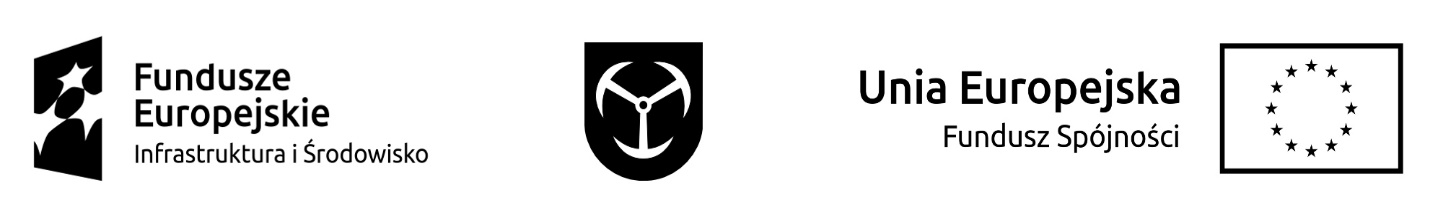 Dotyczy umowy: nr POIS.02.05.00-00-0126/16-00Przedsięwzięcie pn.: „Poprawa jakości środowiska miejskiego poprzez rozwój terenów zieleni miejskiej w Brzegu”Nazwa zadania: „Poprawa jakości środowiska miejskiego poprzez rozwój terenów zieleni miejskiej w Brzegu”Numer sprawy: OR.IV.042.4.2018Spis treści:Nazwa i adres Zamawiającego oraz adres poczty elektronicznej i strony internetowej. Tryb udzielenia zamówienia.Opis przedmiotu zamówienia. Termin wykonania zamówienia.Warunki udziału w postępowaniu.Podstawy wykluczenia.Wykaz oświadczeń lub dokumentów, potwierdzających spełnianie warunków udziału 
w postępowaniu oraz brak podstaw wykluczenia.Informacje o sposobie porozumiewania się Zamawiającego z Wykonawcami oraz przekazywania oświadczeń lub dokumentów, jeżeli Zamawiający, w sytuacjach określonych w art. 10c-10e ustawy Pzp, przewiduje inny sposób porozumiewania się niż przy użyciu środków komunikacji elektronicznej, a także wskazanie osób uprawnionych do porozumiewania się z Wykonawcami.Wymagania dotyczące wadium.Termin związania ofertą.Opis sposobu przygotowywania ofert.Miejsce oraz termin składania i otwarcia ofert.Opis sposobu obliczenia ceny.Opis kryteriów, którymi Zamawiający będzie się kierował przy wyborze oferty, wraz  
z podaniem wag tych kryteriów i sposobu oceny ofert, a jeżeli przypisanie wagi nie jest możliwe z obiektywnych przyczyn, Zamawiający wskazuje kryteria oceny ofert w kolejności od najważniejszego do najmniej ważnego. Informacje o formalnościach, jakie powinny być dopełnione po wyborze oferty w celu zawarcia umowy w sprawie zamówienia publicznego.Wymagania dotyczące zabezpieczenia należytego wykonania umowy.Istotne dla stron postanowienia, które zostaną wprowadzone do treści zawieranej umowy 
w sprawie zamówienia publicznego, ogólne warunki umowy albo wzór umowy, jeżeli Zamawiający wymaga od Wykonawcy, aby zawarł z nim umowę w sprawie zamówienia publicznego na takich warunkach.Pouczenie o środkach ochrony prawnej przysługujących Wykonawcy w toku postępowania 
o udzielnie zamówienia. Informacja o przewidywanych zamówieniach, o których mowa w art. 67 ust.1 pkt 6 lub 7, jeżeli Zamawiający przewiduje udzielanie takich zamówień.Informacja dotycząca wymagań Zamawiającego, o których mowa w art. 29 ust. 3a ustawy Pzp.Informacja dotycząca wymagań Zamawiającego, o których mowa w art. 29 ust. 4 ustawy Pzp.Informacja o obowiązku osobistego wykonania przez Wykonawcę kluczowych części zamówienia, jeżeli Zamawiający dokonuje takiego zastrzeżenia zgodnie z art. 36a ust. 2 ustawy Pzp.Podwykonawcy. Informacje o umowach o podwykonawstwo.Informacja o zaliczkach na poczet wykonania zamówienia, o których mowa w art. 151a, jeżeli  Zamawiający przewiduje możliwość ich udzielenia.Postanowienia końcowe.Załączniki.Zamawiającym jest Gmina Brzeg reprezentowana przez Burmistrza Brzegu.Adres Zamawiającego: Urząd Miasta w Brzegu, 49-300 Brzeg, ul. Robotnicza 12. Godziny pracy Urzędu: w poniedziałki w godzinach od 715 do 1615, od wtorku do piątku w godzinach od 715 do 1515, tel.:77/416-99-50, fax:77/416-99-52, e-mail:bzp@brzeg.pl, adres strony internetowej: www.bip.brzeg.pl.Postępowanie o udzielenie zamówienia prowadzone jest w trybie przetargu nieograniczonego 
o wartości powyżej 221.000 euro na podstawie art. 10 ust. 1 w związku z art. 39 ustawy z dnia 
29 stycznia 2004 roku Prawo zamówień publicznych (tj.: Dz. U. z 2017r., poz. 1579 ze zm.).1) Nazwa zadania: „Poprawa jakości środowiska miejskiego poprzez rozwój terenów zieleni miejskiej w Brzegu”.Przedmiotem zamówienia jest rewaloryzacja i zagospodarowanie terenów zieleni miejskiej w Brzegu obejmujące: dawną fosę miejską pomiędzy ul. Piastowską i Kamienną, Park Wolności, Planty miejskie (Park Centralny, Park im. B. Chrobrego, Park nad Odrą i skweru przy pl. Bramy Wrocławskiej w Brzegu) oraz zieleń przy głównych ciągach komunikacyjnych i pobocznych zespołach zieleni, w podziale 
na 4 części.Głównym przedmiotem zamówienia są usługi, w ramach których wykonane będą także roboty budowlane.2) Opis części zamówienia:Część nr 1: „Zagospodarowanie nieurządzonej części dawnej fosy miejskiej pomiędzy ul. Kamienną 
i Piastowską wraz z dojściami od strony ul. Piastowskiej, B. Chrobrego, Kamiennej i Powstańców Śląskich w Brzegu, jako parku miejskiego”.Opis przedmiotu zamówienia zawarty we wzorze umowy na zadanie pn.: „Zagospodarowanie nieurządzonej części dawnej fosy miejskiej pomiędzy ul. Kamienną i Piastowską wraz z dojściami od strony ul. Piastowskiej, B. Chrobrego, Kamiennej i Powstańców Śląskich w Brzegu, jako parku miejskiego”.Szczegółowy zakres rzeczowy zadania określa dokumentacja techniczna składająca się z projektu wykonawczego pn.: „Zagospodarowanie nieurządzonej części dawnej fosy miejskiej pomiędzy 
ul. Kamienną i Piastowską wraz z dojściami od strony ul. Piastowskiej, B. Chrobrego, Kamiennej 
i Powstańców Śląskich w Brzegu, jako parku miejskiego”, specyfikacji technicznej wykonania i odbioru robót  oraz dokumentów pomocniczych, którymi są przedmiary robót budowlanych dla poszczególnych branż projektu.Część nr 2: „Rewaloryzacja zieleni na terenie Parku Wolności w Brzegu”.Opis przedmiotu zamówienia stanowi załącznik nr 1 do wzoru umowy pn.: „Przedmiot zamówienia dla przedsięwzięcia "Poprawa jakości środowiska miejskiego poprzez rozwój terenów zieleni miejskiej w Brzegu" – część nr 2 pn.: „ Rewaloryzacja zieleni na terenie Parku Wolności w Brzegu”.Szczegółowy zakres rzeczowy zadania określa dokumentacja techniczna składająca się z opracowania pn.: „Program rozwoju i utrzymania podstawowego układu zieleni miasta Brzeg”, projektu wykonawczego pn.: „Rewaloryzacja części ogrodowej Parku Wolności w Brzegu”, specyfikacji technicznej wykonania 
i odbioru robót, dokumentów pomocniczych, którymi są przedmiary robót dla poszczególnych projektów w zakresie zieleni oraz „Wykaz drzew przeznaczonych do wycinki i pielęgnacji na terenie Parku Wolności w Brzegu wzdłuż głównej alei asfaltowej” i „Wykaz drzew przeznaczonych do wycinki i pielęgnacji na terenie części leśnej Parku Wolności w Brzegu”.Część nr 3: „Rewaloryzacja zieleni na terenie Parku Centralnego, Parku im. Bolesława Chrobrego, Parku nad Odrą i skweru przy pl. Bramy Wrocławskiej w Brzegu”.Opis przedmiotu zamówienia stanowi załącznik nr 1 do wzoru umowy pn.: „Przedmiot zamówienia dla przedsięwzięcia "Poprawa jakości środowiska miejskiego poprzez rozwój terenów zieleni miejskiej w Brzegu" – część nr 3 pn. „Rewaloryzacja zieleni na terenie Parku Centralnego, Parku im. Bolesława Chrobrego, Parku nad Odrą i skweru przy pl. Bramy Wrocławskiej w Brzegu”.Szczegółowy zakres rzeczowy zadania określa dokumentacja techniczna składająca się z opracowania pn.: „Program rozwoju i utrzymania podstawowego układu zieleni miasta Brzeg”, projektów wykonawczych pn.: „Rewaloryzacja Parku Centralnego w Brzegu”, „Rewaloryzacja Parku im. Bolesława Chrobrego w Brzegu”, „Rewaloryzacja Parku nad Odrą i skweru przy Palcu Bramy Wrocławskiej w Brzegu” specyfikacji technicznych wykonania i odbioru robót  oraz dokumentów pomocniczych, którymi są przedmiary robót budowlanych dla poszczególnych projektów w zakresie zieleni.Część nr 4:  „Rewaloryzacja zieleni przy gminnych ciągach komunikacyjnych i pobocznych zespołów zieleni w Brzegu”.Opis przedmiotu zamówienia stanowi załącznik nr 1 do wzoru umowy pn.: „Przedmiot zamówienia dla przedsięwzięcia "Poprawa jakości środowiska miejskiego poprzez rozwój terenów zieleni miejskiej w Brzegu" – część nr 4 pn. „Rewaloryzacja zieleni przy gminnych ciągach komunikacyjnych i pobocznych zespołach zieleni w Brzegu”.Szczegółowy zakres rzeczowy zadania określa dokumentacja techniczna składająca się z opracowania pn.: „Program rozwoju i utrzymania podstawowego układu zieleni miasta Brzeg”, projektów wykonawczych pn.: „Przebudowa placu zabaw na terenie Parku Ptasiego w Brzegu”, „Przebudowa skweru zlokalizowanego przy ul. Jagiełły – Wojska Polskiego w Brzegu”, „Przebudowa skweru zlokalizowanego przy ul. Wolności w Brzegu”,  specyfikacji technicznych wykonania i odbioru robót  oraz dokumentów pomocniczych, którymi są przedmiary robót budowlanych dla poszczególnych projektów w zakresie zieleni.Wykonawca zobowiązany będzie do realizacji robót przy zachowaniu wszystkich warunków zawartych w załączonych wzorach umów, tj. m.in.: zrealizuje niezbędne czynności i poniesie wszelkie koszty związane z realizacją zadania tj. wynikające wprost z opisu przedmiotu zamówienia, dokumentacji projektowych, pozwoleń na budowę, pozwoleń Opolskiego Wojewódzkiego Konserwatora Zabytków, specyfikacji technicznych wykonania i odbioru robót jak również wszelkie inne koszty, w tym w szczególności koszt zakupu niezbędnych wyrobów budowlanych oraz materiału nasadzeniowego, koszty doprowadzenia i zużycia mediów do celów budowy, koszty wszelkich robót przygotowawczych, porządkowych,  zabezpieczenia terenu budowy na czas prowadzonych robót oraz projektu organizacji placu budowy wraz z ich wprowadzeniem i późniejszą likwidacją, koszty utrzymania zaplecza budowy, koszty zabezpieczenia i naprawy urządzeń z tytułu awarii, koszty oznakowania, ogrodzenia i zabezpieczenia placu budowy, koszty związane z obsługą geodezyjną budowy, koszty związane z próbami, badaniami i odbiorami wykonanych robót potwierdzonymi stosownymi protokołami, koszty utylizacji odpadów, koszty wykonania dokumentacji powykonawczej, koszty ubezpieczenia budowy, itp.Przy realizacji przedmiotu zamówienia Wykonawca jest zobowiązany do zastosowania wyłącznie takich wyrobów budowlanych, które zostały wprowadzone do obrotu zgodnie z obowiązującymi przepisami oraz odpowiadają wymogom dokumentacji projektowej oraz szczegółowym specyfikacjom technicznym wykonania i odbioru robót, w tym w szczególności spełniają warunki określone w ustawie z dnia 16 kwietnia 2004 roku o wyrobach budowlanych (t.j. Dz.U. z 2016r. poz. 1570 ze zmianami) oraz ustawie z dnia 7 lipca 1994r. Prawo budowlane (t.j. Dz.U. z 2017r. Poz. 1332 ze zmianami). Cechy materiałów muszą być jednorodne i wykazywać zgodność z określonymi wymaganiami, a rozrzuty tych cech nie mogą przekraczać dopuszczalnego przedziału tolerancji. Jeżeli w SIWZ, dokumentacji projektowej, przedmiarach robót pojawią się ewentualne wskazania znaków towarowych, patentów lub pochodzenia, to określają one minimalny standard jakości materiałów lub urządzeń przyjętych do wyceny.  Wykonawca w takim przypadku może zaoferować przedmioty, czy wyroby „równoważne”, a obowiązek udowodnienia równoważności, zgodnie z art. 30 ust. 5 ustawy Pzp, należy do Wykonawcy.3) Główny przedmiot zamówienia wg wspólnego słownika zamówień (CPV): CPV 77.31.00.00-6  Usługi sadzenia roślin oraz utrzymania terenów zielonychCPV 77.21.11.00-3  Usługi cięcia drewnaCPV 77.21.14.00-6  Usługi wycinania drzewCPV 77.21.15.00-7  Usługi pielęgnacji drzewCPV 77.21.16.00-8  Sadzenie drzewCPV 77.31.41.00-5  Usługi w zakresie trawnikówCPV 45.10.00.00-8 Przygotowanie terenu pod budowęCPV 45.11.10.00-8 Roboty w zakresie burzenia, roboty ziemneCPV 45.11.12.00-0 Roboty w zakresie przygotowania terenu pod budowę i roboty ziemneCPV 45.23.31.42-6 Roboty w zakresie naprawy drógCPV 45.22.35.00-1 Konstrukcje z betonu zbrojonegoCPV 45.11.27.11-2 Roboty  w zakresie kształtowania parkówCPV 45.31.00.00-3 Roboty instalacyjne elektryczneCPV 45.23.10.00-5 Roboty budowlane w zakresie budowy rurociągów, ciągów komunikacyjnych i linii energetycznychCzęść nr 1 - do dnia 31 sierpnia 2019 rokuCzęść nr 2 - do dnia 31 sierpnia 2019 rokuCzęść nr 3 - do dnia 31 sierpnia 2019 rokuCzęść nr 4 - do dnia 31 sierpnia 2019 rokuW postępowaniu mogą wziąć udział Wykonawcy, którzy spełniają warunki określone w SIWZ oraz nie podlegają wykluczeniu z postępowania na podstawie art. 24 ust. 1 oraz opisanych podstaw wykluczenia z art. 24 ust. 5 ustawy Pzp.O udzielenie zamówienia mogą ubiegać się Wykonawcy spełniający warunki określone w art. 22 
ust. 1b pkt 1-3 dotyczące:kompetencji lub uprawnień do prowadzenia określonej działalności zawodowej, o ile wynika to 
z odrębnych przepisów:Zamawiający nie stawia szczegółowych wymagań w zakresie spełniania tego warunku. sytuacji ekonomicznej lub finansowej:część nr 1Zamawiający uzna, że Wykonawca spełnia ten warunek, jeżeli wykaże, iż posiada środki własne lub dostęp do kredytu w wysokości min. 750.000,00 zł oraz posiada ubezpieczenie od odpowiedzialności cywilnej w zakresie prowadzonej działalności, związanej z przedmiotem zamówienia, o wartości min. 750.000,00 zł.część nr 2Zamawiający uzna, że Wykonawca spełnia ten warunek, jeżeli wykaże, iż posiada środki własne lub dostęp do kredytu w wysokości min. 500.000,00 zł oraz posiada ubezpieczenie od odpowiedzialności cywilnej w zakresie prowadzonej działalności, związanej z przedmiotem zamówienia, o wartości min. 500.000,00 zł.część nr 3Zamawiający uzna, że Wykonawca spełnia ten warunek, jeżeli wykaże, iż posiada środki własne lub dostęp do kredytu w wysokości min. 1.350.000,00 zł oraz posiada ubezpieczenie od odpowiedzialności cywilnej w zakresie prowadzonej działalności, związanej z przedmiotem zamówienia, o wartości min. 1.350.000,00 zł.część nr 4Zamawiający uzna, że Wykonawca spełnia ten warunek, jeżeli wykaże, iż posiada środki własne lub dostęp do kredytu w wysokości min. 250.000,00 zł oraz posiada ubezpieczenie od odpowiedzialności cywilnej w zakresie prowadzonej działalności, związanej z przedmiotem zamówienia, o wartości min. 250.000,00 zł.zdolności technicznej lub zawodowej:doświadczenie:część nr 1Zamawiający uzna, że Wykonawca spełnia ten warunek, jeżeli wykaże, iż w okresie ostatnich 5 lat przed upływem terminu składania ofert w postępowaniu, a jeżeli okres prowadzenia działalności jest krótszy - w tym okresie – wykonał: co najmniej 3 roboty zrealizowane w zakresie prac dotyczących robót związanych z budową drogi, placu, chodnika lub ciągu pieszo-rowerowego o wartości min. 500.000,00 zł brutto każda, w tym co najmniej 2 zrealizowane na terenach wpisanych do rejestru zabytków.co najmniej 2 zadania polegające na przebudowie lub budowie drogi, placu, chodnika lub ciągu pieszo-rowerowego o nawierzchni mineralnej w obrzeżu z kostki granitowej o łącznej powierzchni co najmniej 500m2 każde, w tym co najmniej 1 zadanie dotyczące ciągu pieszego lub pieszo-rowerowego o długości nie mniejszej niż 100 mb.budowa oświetlenia dróg, ciągów pieszych lub pieszo-jezdnych, placów – min. 2 zadania.Zadania dotyczące robót w zakresie budowy drogi, placu, chodnika lub ciągu pieszo-rowerowego mogą stanowić odrębne zadania lub być częścią zadań dotyczących budowy lub przebudowy drogi, placu, chodnika lub ciągu pieszo-rowerowego.Zamawiający uzna spełnienie wymaganego doświadczenia w zakresie wykonania przebudowy lub budowy drogi, placu, chodnika lub ciągu pieszo-rowerowego dla zadań, które będą dotyczyły przebudowy lub budowy jednego ciągu komunikacyjnego, tj. jednej drogi, placu, chodnika lub ciągu pieszo-rowerowego lub powiązanego ze sobą ciągu kilku dróg, placów, chodników lub ciągów pieszo-rowerowych tworzących powiązany ze sobą ciąg komunikacyjny, wykonany w ramach jednego zadania.Zadania dotyczące budowy oświetlenia drogi, placu, ciągu pieszego lub pieszo-jezdnego mogą stanowić odrębne zadania lub być częścią zadań dotyczących budowy lub przebudowy drogi.część nr 2, nr 3 i nr 4Zamawiający uzna, że Wykonawca spełnia ten warunek, jeżeli wykaże, iż w okresie ostatnich 3 lat przed upływem terminu składania ofert w postępowaniu, a jeżeli okres prowadzenia działalności jest krótszy - w tym okresie – wykonał:  co najmniej 3 zadania zrealizowane w zakresie prac dotyczących wycinki i prac pielęgnacyjnych na drzewostanie o wartości min. 250.000,00 zł brutto każde, w tym co najmniej 2 zrealizowane na terenach wpisanych do rejestru zabytków.  co najmniej 3 zadania polegające na wykonaniu nasadzeń drzew, krzewów i odtworzeniu powierzchni trawnikowych  o wartości min. 350.000,00 zł brutto każde, w tym co najmniej 2 zrealizowane na terenach wpisanych do rejestru zabytków.Zadania dotyczące wycinki i prac pielęgnacyjnych na drzewostanie mogą stanowić odrębne zadania lub być częścią zadań dotyczących gospodarki drzewostanem w ramach rewaloryzacji terenów zieleni.Zadania dotyczące nasadzeń drzew, krzewów i odtworzeniu powierzchni trawnikowych  mogą stanowić odrębne zadania lub być częścią zadań dotyczących nasadzeń w ramach rewaloryzacji terenów zieleni.Zamawiający uzna spełnienie wymaganego doświadczenia w zakresie wycinki i prac pielęgnacyjnych na drzewostanie oraz  nasadzeń drzew, krzewów i odtworzeniu powierzchni trawnikowych w ramach jednego zadania.osoby skierowane do realizacji zamówienia: część nr 1Zamawiający uzna, że Wykonawca spełnia ten warunek, jeżeli wykaże, iż dysponuje osobami będącymi członkami właściwej izby samorządu zawodowego i posiadającymi niezbędne uprawnienia i kwalifikacje do pełnienia  samodzielnych funkcji technicznych w budownictwie w zakresie:Kierownik budowy – posiadający uprawnienia do kierowania robotami w specjalności drogowej lub inne uprawnienia umożliwiające wykonywanie tych samych czynności, do wykonywania których w aktualnym stanie prawnym uprawniają uprawnienia budowlane ww. specjalności umożliwiające pełnienie funkcji kierownika budowy w zakresie niniejszego zamówienia oraz co najmniej 5-letnie doświadczenie zawodowe (liczone od dnia uzyskania uprawnień budowlanych) na stanowisku kierownika budowy lub robót, a także doświadczenie w realizacji co najmniej 2 zadań przy przebudowie lub budowie drogi o kategorii co najmniej gminnej (lub ciągu dróg o kategorii co najmniej gminnej) wraz z wykonaniem nowej podbudowy tej drogi lub ciągu dróg.Osoba posiadająca kwalifikacje określone ustawą z dnia 23.07.2003 r. o ochronie zabytków 
i opiece nad zabytkami (t.j. Dz. U. z 2017 r., poz. 2187 z późniejszymi zmianami). 	Zamawiający przyjmuje, że jeżeli Wykonawca potwierdzi, że wyznaczony przez niego kierownik budowy/robót posiada uprawnienia do wykonywania robót będących przedmiotem umowy 
w szczególności określone ustawą z dnia 23.07.2003 r. o ochronie zabytków i opiece nad zabytkami (t.j. Dz. U. z 2017 r., poz. 2187 z późniejszymi zmianami), to do realizacji zadania wystarczy udział tylko tej osoby, jako odpowiedzialnej za kierowanie robotami budowlanymi.Kierownik robót elektrycznych – posiadający uprawnienia do kierowania robotami w specjalności  elektrycznej w zakresie sieci elektrycznych  lub inne uprawnienia umożliwiające wykonywanie tych samych czynności, do wykonywania których w aktualnym stanie prawnym uprawniają uprawnienia budowlane ww. specjalności umożliwiające pełnienie funkcji kierownika budowy w zakresie niniejszego zamówienia oraz co najmniej 3 letnie doświadczenie zawodowe (liczone od dnia uzyskania uprawnień budowlanych) na stanowisku kierownika budowy lub robótGrupa co najmniej 4 osób posiadających doświadczenie w realizacji co najmniej 2 zadań przy przebudowie lub budowie drogi (lub ciągu dróg) wraz z wykonaniem nowej podbudowy tej drogi lub ciągu dróg.część nr 2 i nr 3  Zamawiający uzna, że Wykonawca spełnia ten warunek, jeżeli wykaże, iż dysponuje osobami posiadającymi niezbędne uprawnienia i kwalifikacje do pełnienia samodzielnych funkcji technicznych w zakresie:Kierownik prac – posiadający uprawnienia do kierowania pracami w specjalności kształtowanie terenów zieleni oraz co najmniej 5-letnie doświadczenie zawodowe (liczone od dnia uzyskania uprawnień) na stanowisku kierownika prac, a także doświadczenie w realizacji co najmniej 2 zadań przy rewaloryzacji terenów zieleni zabytkowej.Osoba posiadająca kwalifikacje określone ustawą z dnia 23.07.2003r. o ochronie zabytków 
i opiece nad zabytkami ( t.j. Dz. U. z 2017 r., poz. 2187 z późniejszymi zmianami). 	Zamawiający przyjmuje, że jeżeli Wykonawca potwierdzi, że wyznaczony przez niego kierownik prac posiada uprawnienia do wykonywania prac będących przedmiotem umowy w szczególności określone ustawą z dnia 23.07.2003 r. o ochronie zabytków i opiece nad zabytkami (t.j. Dz. U. z 2017 r., poz. 2187 z późniejszymi zmianami), to do realizacji zadania wystarczy udział tylko tej osoby, jako odpowiedzialnej za kierowanie pracami.Grupa co najmniej 6 osób posiadających doświadczenie w realizacji co najmniej 2 zadań w zakresie rewaloryzacji zabytkowych parków.część nr 4Zamawiający uzna, że Wykonawca spełnia ten warunek, jeżeli wykaże, iż dysponuje osobami posiadającymi niezbędne uprawnienia i kwalifikacje do pełnienia  samodzielnych funkcji technicznych w zakresie:Kierownik prac – posiadający uprawnienia do kierowania pracami w specjalności kształtowanie terenów zieleni oraz co najmniej 5-letnie doświadczenie zawodowe (liczone od dnia uzyskania uprawnień) na stanowisku kierownika prac, a także doświadczenie w realizacji co najmniej 2 zadań przy rewaloryzacji terenów zieleni.Grupa co najmniej 4 osób posiadających doświadczenie w realizacji co najmniej 2 zadań w zakresie rewaloryzacji terenów zieleni.Ocena spełnienia ww. warunków udziału w postępowaniu zostanie dokonana na podstawie przedłożonych przez Wykonawcę oświadczeń wg zasady spełnia/ nie spełnia.Wymagania dotyczące możliwości korzystania przez Wykonawcę ze zdolności technicznych lub zawodowych oraz sytuacji finansowej lub ekonomicznej innych podmiotów:Wykonawca może w celu potwierdzenia spełniania warunków udziału w postępowaniu, w stosownych sytuacjach oraz w odniesieniu do konkretnego zamówienia, lub jego części, polegać na zdolnościach technicznych lub zawodowych oraz sytuacji finansowej lub ekonomicznej innych podmiotów, niezależnie od charakteru prawnego łączących go z nim stosunków prawnych. Wykonawca, który polega na zdolnościach lub sytuacji innych podmiotów, musi udowodnić Zamawiającemu, że realizując zamówienie, będzie dysponował niezbędnymi zasobami tych podmiotów, w szczególności przedstawiając zobowiązanie tych podmiotów (oryginał) do oddania mu do dyspozycji niezbędnych zasobów na potrzeby realizacji zamówienia – wzór zobowiązania stanowi załącznik nr 5 do SIWZ. Zamawiający ocenia, czy udostępniane wykonawcy przez inne podmioty zdolności techniczne lub zawodowe lub ich sytuacja finansowa lub ekonomiczna, pozwalają na wykazanie przez Wykonawcę spełniania warunków udziału w postępowaniu oraz bada, czy nie zachodzą wobec tego podmiotu podstawy wykluczenia, o których mowa w art. 24 ust. 1 pkt 13–22 i ust. 5 ustawy Pzp. W odniesieniu do warunków dotyczących wykształcenia, kwalifikacji zawodowych lub doświadczenia, wykonawcy mogą polegać na zdolnościach innych podmiotów, jeśli podmioty te zrealizują roboty budowlane lub usługi, do realizacji których te zdolności są wymagane. Wykonawca, który polega na sytuacji finansowej lub ekonomicznej innych podmiotów, odpowiada solidarnie z podmiotem, który zobowiązał się do udostępnienia zasobów, za szkodę poniesioną przez Zamawiającego powstałą wskutek nieudostępnienia tych zasobów, chyba że za nieudostępnienie zasobów nie ponosi winy. Jeżeli zdolności techniczne lub zawodowe lub sytuacja ekonomiczna lub finansowa, podmiotu, o którym mowa w pkt 1), nie potwierdzają spełnienia przez Wykonawcę warunków udziału w postępowaniu lub zachodzą wobec tych podmiotów podstawy wykluczenia, Zamawiający żąda, aby wykonawca w terminie określonym przez Zamawiającego: zastąpił ten podmiot innym podmiotem lub podmiotami, lub zobowiązał się do osobistego wykonania odpowiedniej części zamówienia, jeżeli wykaże zdolności techniczne lub zawodowe lub sytuację finansową lub ekonomiczną, o których mowa w pkt 1). Zamawiający wykluczy z postępowania Wykonawcę/ów w przypadkach, o których mowa 
w art. 24 ust. 1 pkt 12-23 ustawy (przesłanki wykluczenia obligatoryjne).Z postępowania o udzielenie zamówienia Zamawiający wykluczy także Wykonawcę/ów w następujących przypadkach - wybrane przez Zamawiającego przesłanki wykluczenia fakultatywne, przewidziane w art. 24 ust. 5 ustawy:w stosunku do którego otwarto likwidację, w zatwierdzonym przez sąd układzie w postępowaniu restrukturyzacyjnym jest przewidziane zaspokojenie wierzycieli przez likwidację jego majątku lub sąd zarządził likwidację jego majątku w trybie art. 332 ust. 1 ustawy z dnia 15 maja 2015 r. - Prawo restrukturyzacyjne (Dz. U. z 2015 r. poz. 978, z późn.zm.) lub którego upadłość ogłoszono, z wyjątkiem wykonawcy, który po ogłoszeniu upadłości zawarł układ zatwierdzony prawomocnym postanowieniem sądu, jeżeli układ nie przewiduje zaspokojenia wierzycieli przez likwidację majątku upadłego, chyba że sąd zarządził likwidację jego majątku w trybie art. 366 ust. 1 ustawy z dnia 28 lutego 2003 r. - Prawo upadłościowe (Dz. U. z 2015 r. poz. 233, z późn.zm.) (art. 24 ust.5 pkt 1);który w sposób zawiniony poważnie naruszył obowiązki zawodowe, co podważa jego uczciwość, w szczególności, gdy Wykonawca w wyniku zamierzonego działania lub rażącego niedbalstwa nie wykonał lub nienależycie wykonał zamówienie, co Zamawiający jest w stanie wykazać za pomocą stosownych środków dowodowych (art. 24 ust.5 pkt 2);który, z przyczyn leżących po jego stronie, nie wykonał albo nienależycie wykonał w istotnym stopniu wcześniejszą umowę w sprawie zamówienia publicznego lub umowę koncesji, zawartą z zamawiającym, o którym mowa w art. 3 ust. 1 pkt 1-4 ustawy Pzp, co doprowadziło do rozwiązania umowy lub zasądzenia odszkodowania (art. 24 ust.5 pkt 4);będącego osobą fizyczną, którego prawomocnie skazano za wykroczenie przeciwko prawom pracownika lub wykroczenie przeciwko środowisku, jeżeli za jego popełnienie wymierzono karę aresztu, ograniczenia wolności lub karę grzywny nie niższą niż 3000 złotych (art. 24 ust.5 pkt 5);jeżeli urzędującego członka jego organu zarządzającego lub nadzorczego, wspólnika spółki w spółce jawnej lub partnerskiej albo komplementariusza w spółce komandytowej lub komandytowo-akcyjnej lub prokurenta prawomocnie skazano za wykroczenie, o którym mowa w pkt 4) (art. 24 ust.5 pkt 6);wobec którego wydano ostateczną decyzję administracyjną o naruszeniu obowiązków wynikających z przepisów prawa pracy, prawa ochrony środowiska lub przepisów o zabezpieczeniu społecznym, jeżeli wymierzono tą decyzją karę pieniężną nie niższą niż 3000 złotych (art. 24 ust.5 pkt 7);który naruszył obowiązki dotyczące płatności podatków, opłat lub składek na ubezpieczenia społeczne lub zdrowotne, co zamawiający jest w stanie wykazać za pomocą stosownych środków dowodowych, z wyjątkiem przypadku, o którym mowa w art. 24 ust. 1 pkt 15 ustawy Pzp, chyba że Wykonawca dokonał płatności należnych podatków, opłat lub składek na ubezpieczenia społeczne lub zdrowotne wraz z odsetkami lub grzywnami lub zawarł wiążące porozumienie w sprawie spłaty tych należności (art. 24 ust.5 pkt 8).Środki naprawcze (self- cleaning):Wykonawca, który podlega wykluczeniu na podstawie art. 24 ust. 1 pkt 13 i 14 oraz 
pkt 16-20 lub ust. 5 ustawy Pzp może na podstawie art. 24 ust. 8 ustawy Pzp przedstawić dowody na to, że podjęte przez niego środki są wystarczające do wykazania jego rzetelności, w szczególności udowodnić naprawienie szkody wyrządzonej przestępstwem lub przestępstwem skarbowym, zadośćuczynienie pieniężne za doznaną krzywdę lub naprawienie szkody, wyczerpujące wyjaśnienie stanu faktycznego oraz współpracę z organami ścigania oraz podjęcie konkretnych środków technicznych, organizacyjnych i kadrowych, które są odpowiednie dla zapobiegania dalszym przestępstwom lub przestępstwom skarbowym lub nieprawidłowemu postępowaniu Wykonawcy. Zastosowanie środków naprawczych nie będzie miało miejsca w stosunku do Wykonawcy będącego podmiotem zbiorowym, wobec którego orzeczono prawomocnym wyrokiem sądu zakaz ubiegania się o udzielenie zamówienia oraz wobec którego nie upłynął jeszcze określony w tym wyroku okres obowiązywania tego zakazu.Wykonawca nie podlega wykluczeniu, jeżeli Zamawiający, uwzględni wagę i szczególne okoliczności czynu Wykonawcy oraz uzna za wystarczające przedstawione przez niego dowody. W przypadku nieuwzględnienia przedstawionych dowodów Zamawiający może wykluczyć Wykonawcę na każdym etapie postępowania.1. W celu wykazania braku podstaw wykluczenia z postępowania o udzielenie zamówienia oraz spełniania warunków udziału w postępowaniu określonych przez Zamawiającego w pkt V SIWZ do Formularza oferty (odpowiednio do wybranej części załącznik nr 1/1, 1/2, 1/3 i 1/4 do SIWZ) należy dołączyć aktualne na dzień składania ofert oświadczenie, w postaci:1) formularza Jednolitego Europejskiego Dokumentu Zamówienia (JEDZ), stanowiącego załącznik 
nr 3 do SIWZ, Jeżeli Wykonawca składa ofertę na więcej niż jedną część zamówienia, Zamawiający wymaga złożenia odrębnego JEDZ (w takim przypadku Wykonawca oznacza dokument JEDZ numerem części, której dokument dotyczy).2) zobowiązanie podmiotu trzeciego do oddania do dyspozycji Wykonawcy niezbędnych zasobów na potrzeby realizacji zamówienia – wzór zobowiązania stanowi załącznik nr 5 do SIWZ, (jeżeli dotyczy),3)  JEDZ podmiotu, na którego zasoby powołuje się Wykonawca (jeżeli dotyczy),4)  JEDZ każdego z Wykonawców wspólnie ubiegających się o zamówienie (jeżeli dotyczy),5) pełnomocnictwo do reprezentowania w postępowaniu albo reprezentowania w postępowaniu 
i zawarcia umowy w przypadku Wykonawców wspólnie ubiegających się o udzielenie zamówienia (jeżeli dotyczy),6) pełnomocnictwo do występowania w imieniu Wykonawcy w przypadku, gdy  dokumentów składających się na ofertę  nie podpisuje osoba uprawniona do reprezentowania Wykonawcy (jeżeli dotyczy),7)  wadium (np. oryginał gwarancji, poręczenia) lub kopia potwierdzenia wpłaty wadium.INSTRUKCJA WYPEŁNIENIA FORMULARZA JEDNOLITEGO EUROPEJSKIEGO DOKUMENTU ZAMÓWIENIA (JEDZ):JEDZ należy złożyć w formie pisemnej lub w postaci elektronicznej,Wykonawca, który bierze udział samodzielnie w postępowaniu i nie polega na zdolnościach lub sytuacji innych podmiotów na zasadach określonych w art. 22a ustawy Pzp, przedkłada JEDZ tylko w swoim zakresie,Wykonawca, który bierze udział samodzielnie, lecz polega na zdolnościach lub sytuacji co najmniej jednego innego podmiotu na zasadach określonych w art. 22a ustawy Pzp, musi złożyć swój własny JEDZ wraz z odrębnym JEDZ zawierającym stosowne informacje wskazane w części II, sekcji C JEDZ odnoszące się do każdego z podmiotów, na którego zdolnościach lub sytuacji Wykonawca polega i w zakresie, w którym podmiot ten udostępnia swoje zdolności Wykonawcy,w przypadku, gdy Wykonawcy składają ofertę wspólną, w rozumieniu art. 23 ustawy Pzp, należy przedstawić odrębny JEDZ zawierający informacje wymagane w częściach II–IV dla każdego z biorących udział Wykonawców,w przypadku wskazania w ofercie oraz JEDZ podwykonawców, którzy swoimi zdolnościami lub sytuacją, nie wspierają Wykonawcy w celu wykazania spełniania warunków, Zamawiający nie wymaga złożenia odrębnego JEDZ dla tych podwykonawców (należy jedynie wypełnić JEDZ w części II sekcję D),w części II JEDZ:- sekcja A: nie wypełniać rubryki dotyczącej zamówienia zastrzeżonego (w niniejszym postępowaniu nie zastrzeżono warunku, o którym mowa w art. 22 ust. 2 ustawy Pzp);- sekcja B (Informacje na temat przedstawicieli Wykonawcy): Zamawiający nie wymaga podania daty i miejsca urodzenia osoby upoważnionej do reprezentowania Wykonawcy na potrzeby niniejszego postępowania o udzielenie zamówienia,w celu wstępnego potwierdzenia braku podstaw wykluczenia (pkt VI SIWZ), w części III JEDZ należy wypełnić sekcję A, B, C (za wyjątkiem rubryki związanej z konfliktem interesów) oraz sekcję D (sekcja D odnosi się do podstawy wykluczenia zawartej w art. 24 ust. 1 pkt 21- 23 ustawy Pzp),w celu wstępnego potwierdzenia spełniania warunków udziału w postępowaniu (warunki określone w pkt V SIWZ), w części IV JEDZ należy wypełnić tylko sekcję α (Ogólne oświadczenie dotyczące wszystkich kryteriów kwalifikacji), nie należy wypełniać żadnej z pozostałych sekcji części IV JEDZ,część V JEDZ nie wypełniać.2. W terminie 3 dni od dnia zamieszczenia na stronie internetowej informacji z otwarcia ofert, 
o których mowa w art. 86 ust. 5 ustawy Pzp Wykonawca przekazuje zamawiającemu oświadczenie o przynależności lub braku przynależności do tej samej grupy kapitałowej, o której mowa w art. 24 ust. 1 pkt 23 ustawy Pzp – wzór oświadczenia stanowią załączniki nr 4/1, 4/2, 4/3 i 4/4 do SIWZ (odpowiednio do wybranej części).	Wraz ze złożeniem oświadczenia, Wykonawca może przedstawić dowody, że powiązania z innym Wykonawcą nie prowadzą do zakłócenia konkurencji w postępowaniu o udzielenie zamówienia.3. Wykonawca, którego oferta zostanie najwyżej oceniona w ramach danej części zamówienia, w celu wykazania spełniania warunków udziału w postępowaniu (pkt V SIWZ), zostanie wezwany do przedłożenia następujących oświadczeń i dokumentów (aktualnych na dzień złożenia oświadczeń lub dokumentów):1) w celu wykazania spełniania warunku w zakresie kompetencji lub uprawnień do prowadzenia określonej działalności zawodowej, o ile wynika to z odrębnych przepisów:Zamawiający nie wymaga żadnych dokumentów.w celu wykazania spełniania warunku w zakresie sytuacji ekonomicznej lub finansowej:informacja banku lub spółdzielczej kasy oszczędnościowo-kredytowej potwierdzająca wysokość posiadanych środków finansowych lub zdolność kredytową wykonawcy, w okresie nie wcześniejszym niż 1 miesiąc przed upływem terminu składania ofert albo wniosków o dopuszczenie do udziału w postępowaniu;dokumenty potwierdzające, że wykonawca jest ubezpieczony od odpowiedzialności cywilnej w zakresie prowadzonej działalności związanej z przedmiotem zamówienia na sumę gwarancyjną określoną przez zamawiającego.Jeżeli z uzasadnionej przyczyny Wykonawca nie może złożyć wymaganych przez Zamawiającego dokumentów, o których mowa w lit. c), d), Zamawiający dopuszcza złożenie przez Wykonawcę innych dokumentów, o których mowa w art. 26 ust. 2c ustawy Pzp.w celu wykazania spełniania warunku w zakresie zdolności technicznej lub zawodowej:wykaz usług wykonanych, a w przypadku świadczeń okresowych lub ciągłych również wykonywanych, w okresie ostatnich 3 lat przed upływem terminu składania ofert, a jeżeli okres prowadzenia działalności jest krótszy – w tym okresie, wraz z podaniem ich wartości, przedmiotu, dat wykonania i podmiotów, na rzecz których usługi zostały wykonane oraz załączeniem dowodów określających czy te usługi zostały wykonane lub są wykonywane należycie (dotyczy części nr 2, nr 3 i nr 4);	Dowodami, o których mowa, są referencje bądź inne dokumenty wystawione przez podmiot, na rzecz którego usługi były wykonywane, a w przypadku świadczeń okresowych lub ciągłych są wykonywane, a jeżeli z uzasadnionej przyczyny o obiektywnym charakterze Wykonawca nie jest w stanie uzyskać tych dokumentów – oświadczenie Wykonawcy. W przypadku świadczeń okresowych lub ciągłych nadal wykonywanych referencje bądź inne dokumenty potwierdzające ich należyte wykonywanie powinny być wydane nie wcześniej niż 3 miesiące przed upływem terminu składania ofert.wykaz robót budowlanych wykonanych nie wcześniej niż w okresie ostatnich 5 lat przed upływem terminu składania ofert albo wniosków o dopuszczenie do udziału w postępowaniu, a jeżeli okres prowadzenia działalności jest krótszy – w tym okresie, wraz z podaniem ich rodzaju, wartości, daty, miejsca wykonania i podmiotów, na rzecz których roboty te zostały wykonane, z załączeniem dowodów określających czy te roboty budowlane zostały wykonane należycie, w szczególności informacji o tym czy roboty zostały wykonane zgodnie z przepisami prawa budowlanego i prawidłowo ukończone (dotyczy części nr 1), 	Dowodami, o których mowa, są referencje bądź inne dokumenty wystawione przez podmiot, na rzecz którego roboty budowlane były wykonywane, a jeżeli z uzasadnionej przyczyny o obiektywnym charakterze wykonawca nie jest w stanie uzyskać tych dokumentów – inne dokumenty.wykaz osób, skierowanych przez wykonawcę do realizacji zamówienia publicznego, w szczególności odpowiedzialnych za świadczenie usług, kontrolę jakości lub kierowanie robotami budowlanymi, wraz z informacjami na temat ich kwalifikacji zawodowych, uprawnień, doświadczenia i wykształcenia niezbędnych do wykonania zamówienia publicznego, a także zakresu wykonywanych przez nie czynności oraz informacją o podstawie do dysponowania tymi osobami.4. Wykonawca, którego oferta zostanie najwyżej oceniona, w celu wykazania braku podstaw wykluczenia z postępowania o udzielenie zamówienia (pkt VI SIWZ) zostanie wezwany do złożenia następujących oświadczeń i dokumentów (aktualnych na dzień złożenia oświadczeń lub dokumentów):informacji z Krajowego Rejestru Karnego w zakresie określonym w art. 24 ust. 1 pkt 13, 14 i 21 ustawy oraz, odnośnie skazania za wykroczenie na karę aresztu, w zakresie określonym przez zamawiającego na podstawie art. 24 ust. 5 pkt 5 i 6 ustawy Pzp, wystawionej nie wcześniej niż 6 miesięcy przed upływem terminu składania ofert;zaświadczenia właściwego naczelnika urzędu skarbowego potwierdzającego, że wykonawca nie zalega z opłacaniem podatków, wystawionego nie wcześniej niż 3 miesiące przed upływem terminu składania ofert, lub innego dokumentu potwierdzającego, że wykonawca zawarł porozumienie z właściwym organem podatkowym w sprawie spłat tych należności wraz z ewentualnymi odsetkami lub grzywnami, w szczególności uzyskał przewidziane prawem zwolnienie, odroczenie lub rozłożenie na raty zaległych płatności lub wstrzymanie w całości wykonania decyzji właściwego organu;zaświadczenia właściwej terenowej jednostki organizacyjnej Zakładu Ubezpieczeń Społecznych lub Kasy Rolniczego Ubezpieczenia Społecznego albo innego dokumentu potwierdzającego, że wykonawca nie zalega z opłacaniem składek na ubezpieczenia społeczne lub zdrowotne, wystawionego nie wcześniej niż 3 miesiące przed upływem terminu składania ofert, lub innego dokumentu potwierdzającego, że wykonawca zawarł porozumienie z właściwym organem w sprawie spłat tych należności wraz z ewentualnymi odsetkami lub grzywnami, w szczególności uzyskał przewidziane prawem zwolnienie, odroczenie lub rozłożenie na raty zaległych płatności lub wstrzymanie w całości wykonania decyzji właściwego organu;odpisu z właściwego rejestru lub z centralnej ewidencji i informacji o działalności gospodarczej, jeżeli odrębne przepisy wymagają wpisu do rejestru lub ewidencji, w celu potwierdzenia braku podstaw wykluczenia na podstawie art. 24 ust. 5 pkt 1 ustawy Pzp (pkt VI ppkt 2.1) SIWZ);oświadczenia wykonawcy o braku wydania wobec niego prawomocnego wyroku sądu lub ostatecznej decyzji administracyjnej o zaleganiu z uiszczaniem podatków, opłat lub składek na ubezpieczenia społeczne lub zdrowotne albo – w przypadku wydania takiego wyroku lub decyzji – dokumentów potwierdzających dokonanie płatności tych należności wraz z ewentualnymi odsetkami lub grzywnami lub zawarcie wiążącego porozumienia w sprawie spłat tych należności – wg wzoru określonego w załączniku nr 6 do SIWZ;oświadczenia wykonawcy o braku orzeczenia wobec niego tytułem środka zapobiegawczego zakazu ubiegania się o zamówienia publiczne- wg wzoru określonego w załączniku nr 6 do SIWZ;oświadczenia Wykonawcy o braku wydania prawomocnego wyroku sądu skazującego za wykroczenie na karę ograniczenia wolności lub grzywny w zakresie określonym przez zamawiającego w oparciu o art. 24 ust. 5 pkt 5 i 6 ustawy Pzp (pkt VI ppkt 2.4) i 2.5) SIWZ)- wg wzoru określonego w załączniku nr 6 do SIWZ;oświadczenia wykonawcy o braku wydania wobec niego ostatecznej decyzji administracyjnej o naruszeniu obowiązków wynikających z przepisów prawa pracy, prawa ochrony środowiska lub przepisów o zabezpieczeniu społecznym w zakresie określonym przez zamawiającego w oparciu o art. 24 ust. 5 pkt 7 ustawy Pzp (pkt VI ppkt 2.6) SIWZ) )- wg wzoru określonego w załączniku nr 6 do SIWZ;oświadczenia wykonawcy o niezaleganiu z opłacaniem podatków i opłat lokalnych, o których mowa w ustawie z dnia 12 stycznia 1991 r. o podatkach i opłatach lokalnych (Dz.U. z 2016 r. poz. 716) )- wg wzoru określonego w załączniku nr 6 do SIWZ;w celu potwierdzenia braku podstawy do wykluczenia Wykonawcy z postępowania, o której mowa w art. 24 ust. 1 pkt 23 ustawy (pkt VI ppkt 1 SIWZ), wykonawca składa, stosownie do treści art. 24 ust. 11 ustawy Pzp (w terminie 3 dni od dnia zamieszczenia przez zamawiającego na stronie internetowej informacji z otwarcia ofert, tj. informacji, o których mowa w art. 86 ust. 5 ustawy Pzp), oświadczenie o przynależności lub braku przynależności do tej samej grupy kapitałowej – wzór oświadczenia stanowią załączniki nr 4/1, 4/2, 4/3 i 4/4 do SIWZ (odpowiednio do wybranej części) oraz, w przypadku przynależności do tej samej grupy kapitałowej, dowody potwierdzające, że powiązania z innym wykonawcą nie prowadzą do zakłócenia konkurencji w postępowaniu.Uwaga! Jeżeli Wykonawca składa ofertę na więcej niż jedną część zamówienia, wystarczy złożenie wymienionych powyżej w ppkt 4.1)- 4.10) dokumentów i oświadczeń w jednym egzemplarzu.W przypadku Wykonawców wspólnie składających ofertę, dokumenty na potwierdzenie braku podstaw wykluczenia, wymienione powyżej w ppkt 4.1)- 4.10) zobowiązany jest złożyć każdy 
z Wykonawców wspólnie składających ofertę.Jeżeli Wykonawca wykazując spełnianie warunków, o których mowa w art. 22 ust. 1 ustawy Pzp polega na zdolnościach lub sytuacji innych podmiotów na zasadach określonych w art. 22a ustawy Pzp Zamawiający żąda od Wykonawcy przedstawienia w odniesieniu do tych podmiotów dokumentów określonych powyżej w ppkt 4.1)- 4.10).Informacja dotycząca wszystkich oświadczeń i dokumentów:Wykonawca nie jest obowiązany do złożenia oświadczeń lub dokumentów potwierdzających spełnianie warunków udziału w postępowaniu lub brak podstaw wykluczenia, jeżeli Zamawiający posiada oświadczenia lub dokumenty dotyczące tego Wykonawcy lub może je uzyskać za pomocą bezpłatnych i ogólnodostępnych baz danych, w szczególności rejestrów publicznych w rozumieniu ustawy z dnia 
17 lutego 2005 r. o informatyzacji działalności podmiotów realizujących zadania publiczne (Dz. U. z 2014 r. poz. 1114 oraz z 2016 r. poz. 352).W przypadku wskazania przez Wykonawcę dostępności oświadczeń lub dokumentów, w formie elektronicznej pod określonymi adresami internetowymi ogólnodostępnych i bezpłatnych baz danych, Zamawiający pobiera samodzielnie z tych baz danych wskazane przez Wykonawcę oświadczenia lub dokumenty.W przypadku wskazania przez Wykonawcę oświadczeń lub dokumentów na potwierdzenie braku podstaw wykluczenia lub spełniania warunków udziału w postępowaniu, w formie elektronicznej pod określonymi adresami internetowymi ogólnodostępnych i bezpłatnych baz danych, Zamawiający żąda od Wykonawcy przedstawienia tłumaczenia na język polski wskazanych przez Wykonawcę i pobranych samodzielnie przez Zamawiającego dokumentów.W przypadku wskazania przez wykonawcę oświadczeń lub dokumentów, które znajdują się w posiadaniu Zamawiającego, w szczególności oświadczeń lub dokumentów przechowywanych przez Zamawiającego zgodnie z art. 97 ust. 1 ustawy Pzp, Zamawiający w celu potwierdzenia okoliczności, o których mowa w art. 25 ust. 1 pkt 1 i 3 ustawy (brak podstaw wykluczenia oraz spełnianie warunków udziału w postępowaniu określonych przez Zamawiającego), korzysta z posiadanych oświadczeń lub dokumentów, o ile są one aktualne.Jeżeli treść informacji przekazanych przez Wykonawcę w JEDZ odpowiada zakresowi informacji, których Zamawiający wymaga poprzez żądanie dokumentów, w szczególności o których mowa 
w pkt VII ppkt 3.3) lit. e) oraz f), Zamawiający może odstąpić od żądania tych dokumentów od Wykonawcy. W takim przypadku dowodem spełniania przez Wykonawcę warunków udziału w postępowaniu oraz braku podstaw wykluczenia są odpowiednie informacje przekazane przez Wykonawcę lub odpowiednio przez podmioty, na których zdolnościach lub sytuacji Wykonawca polega na zasadach określonych w art. 22a ustawy Pzp, w JEDZ.5. Dokumenty składane przez Wykonawcę mającego siedzibę lub miejsce zamieszkania poza terytorium Rzeczypospolitej Polskiej, zamiast dokumentów wskazanych w pkt VII ppkt 4.1) Jeżeli Wykonawca ma siedzibę lub miejsce zamieszkania poza terytorium Rzeczypospolitej Polskiej, zamiast dokumentów, o których mowa w pkt VII ppkt 4.:ppkt 4.1) - składa informację z odpowiedniego rejestru albo, w przypadku braku takiego rejestru, inny równoważny dokument wydany przez właściwy organ sądowy lub administracyjny kraju, w którym Wykonawca ma siedzibę lub miejsce zamieszkania lub miejsce zamieszkania ma osoba, której dotyczy informacja albo dokument, w zakresie określonym w art. 24 ust. 1 pkt 13, 14 i 21 oraz ust. 5 pkt 5 i 6 ustawy Pzp- wystawiony nie wcześniej niż 6 miesięcy przed upływem terminu składania ofert;ppkt 4.2) – 4.4) - składa dokument lub dokumenty wystawione w kraju, w którym Wykonawca ma siedzibę lub miejsce zamieszkania, potwierdzające odpowiednio, że:- nie zalega z opłacaniem podatków, opłat, składek na ubezpieczenie społeczne lub zdrowotne albo że zawarł porozumienie z właściwym organem w sprawie spłat tych należności wraz z ewentualnymi odsetkami lub grzywnami, w szczególności uzyskał przewidziane prawem zwolnienie, odroczenie lub rozłożenie na raty zaległych płatności lub wstrzymanie w całości wykonania decyzji właściwego organu- wystawiony nie wcześniej niż 3 miesiące przed upływem terminu składania ofert,- nie otwarto jego likwidacji ani nie ogłoszono upadłości- wystawiony nie wcześniej niż 6 miesięcy przed upływem terminu składania ofert.2)  Jeżeli w kraju, w którym Wykonawca ma siedzibę lub miejsce zamieszkania lub miejsce zamieszkania ma osoba, której dokument dotyczy, nie wydaje się dokumentów, o których mowa w ppkt 5.1) lit a) i b), zastępuje się je dokumentem zawierającym odpowiednio oświadczenie Wykonawcy, ze wskazaniem osoby albo osób uprawnionych do jego reprezentacji, lub oświadczenie osoby, której dokument miał dotyczyć, złożone przed notariuszem lub przed organem sądowym, administracyjnym albo organem samorządu zawodowego lub gospodarczego właściwym ze względu na siedzibę lub miejsce zamieszkania wykonawcy lub miejsce zamieszkania tej osoby.3) Wykonawca mający siedzibę na terytorium Rzeczypospolitej Polskiej, w odniesieniu do osoby mającej miejsce zamieszkania poza terytorium Rzeczypospolitej Polskiej, której dotyczy dokument wskazany w ppkt 4.1), składa dokument, o którym mowa w ppkt 5.1) lit a), w zakresie określonym w art. 24 ust. 1 pkt 14 i 21 oraz ust. 5 pkt 6 ustawy Pzp. Jeżeli w kraju, w którym miejsce zamieszkania ma osoba, której dokument miał dotyczyć, nie wydaje się takich dokumentów, zastępuje się go dokumentem zawierającym oświadczenie tej osoby złożonym przed notariuszem lub przed organem sądowym, administracyjnym albo organem samorządu zawodowego lub gospodarczego właściwym ze względu na miejsce zamieszkania tej osoby. Zasady składania oferty przez podmioty wspólnie występujące (spółka cywilna, konsorcjum):Wykonawcy mogą wspólnie ubiegać się o udzielenie zamówienia (spółka cywilna, konsorcjum) - 
art. 23 ust.1 ustawy Pzp. W takim przypadku Wykonawcy ponoszą solidarną odpowiedzialność za wykonanie umowy. W przypadku składania oferty przez Wykonawców wspólnie ubiegających się 
o udzielenie zamówienia, Wykonawcy ustanawiają pełnomocnika do reprezentowania ich 
w postępowaniu o udzielenie zamówienia albo reprezentowania w postępowaniu i zawarcia umowy w sprawie zamówienia publicznego, oraz załączają do oferty - pełnomocnictwo do reprezentowania Wykonawców w postępowaniu o udzielenie zamówienia albo reprezentowania w postępowaniu 
i zawarcia umowy w sprawie zamówienia publicznego. Każdy z Wykonawców, którzy wspólnie ubiegają się o zamówienie zobowiązany jest złożyć  oświadczenie JEDZ stanowiący załącznik nr 3 do SIWZ  potwierdzające, że spełnia warunki udziału w postępowaniu oraz brak podstaw wykluczenia.Wszelka korespondencja oraz rozliczenia dokonywane będą wyłącznie z pełnomocnikiem.Zamawiający żąda przed zawarciem umowy w sprawie zamówienia publicznego umowy regulującej współpracę Wykonawców występujących wspólnie.1. Komunikacja między Zamawiającym a Wykonawcami odbywa się:za pośrednictwem operatora pocztowego w rozumieniu ustawy z dnia 23 listopada 2012r.- Prawo pocztowe,osobiście,za pośrednictwem posłańca,faksu,przy użyciu środków komunikacji elektronicznej w rozumieniu ustawy z dnia 18 lipca 2002r. o świadczeniu usług drogą elektroniczną.Wszelkiego rodzaju oświadczenia, wnioski, zawiadomienia, dokumenty informacje itp. Zamawiający 
i Wykonawcy przekazują faksem lub drogą elektroniczną. Oświadczenia, wnioski, zawiadomienia, dokumenty oraz informacje przesłane faksem lub drogą elektroniczną powinny być niezwłocznie przesłane w formie oryginału lub kopii poświadczonej za zgodność z oryginałem na adres siedziby Zamawiającego podany w pkt I SIWZ.Jeżeli Zamawiający lub Wykonawca przekazują oświadczenia, wnioski, zawiadomienia oraz informacje za pomocą faksu lub drogą elektroniczną, każda ze stron na żądanie drugiej niezwłocznie potwierdza fakt ich otrzymania. Osobami uprawnionymi do kontaktu z Wykonawcą są:- w zakresie przedmiotu zamówienia:Kierownik Biura Urbanistyki i Ochrony Środowiska -  Beata Boryk, Urząd Miasta Brzeg, ul. Robotnicza 12, pok. nr 13B (parter, bud. “B”), tel.: 77/ 416 04 95Główny specjalista ds. zieleni w mieście w BUiOŚ – Joanna Starosta, Urząd Miasta w Brzegu, ul. Robotnicza 12, pok. nr 1B (parter, bud. “B”), tel.: 77/ 404 58 26- w zakresie procedury przetargowej:Główny specjalista ds. zamówień publicznych w Biurze Organizacyjno-Prawnym– Krystyna Rosół,Inspektor w Biurze Organizacyjno-Prawnym– Małgorzata Florek,Urząd Miasta Brzeg, ul. Robotnicza 12, pok. nr 107 (I piętro, bud. “A”), tel.: 77/404 70 55.Zamawiający wymaga wniesienia wadium:Część nr 1 - w wysokości: 40.000,00 zł (słownie: czterdzieści tysięcy złotych 00/100),Część nr 2 - w wysokości: 30.000,00 zł (słownie: trzydzieści tysięcy złotych 00/100),Część nr 3 - w wysokości: 60.000,00 zł (słownie: sześćdziesiąt tysięcy złotych 00/100),Część nr 4 - w wysokości: 15.000,00 zł (słownie: piętnaście tysięcy złotych 00/100).Wadium może być wnoszone w jednej lub w kilku następujących formach:pieniądzu,poręczeniach bankowych lub poręczeniach spółdzielczej kasy oszczędnościowo – kredytowej, z   tym, że poręczenie kasy jest zawsze poręczeniem pieniężnym, gwarancjach bankowych,gwarancjach ubezpieczeniowych,poręczeniach udzielanych przez podmioty, o których mowa w art. 6b ust. 5 pkt 2 ustawy z dnia 9 listopada 2000 r. o utworzeniu Polskiej Agencji Rozwoju Przedsiębiorczości. Wadium należy wnieść przed upływem terminu składania ofert w następujący sposób: w przypadku pieniądza wpłaca się je w wymaganej kwocie przelewem na rachunek bankowy   Zamawiającego w Banku Zachodnim WBK S.A. 1 Oddział w Brzegu, nr rachunku: 94 1090 2141 0000 0001 3528 6629 (kopię potwierdzenia wpłaty proszę dołączyć do oferty), w przypadku gwarancji i poręczeń należy oryginał dokumentu dołączyć do oferty 
i złożyć w jednej kopercie z ofertą. Zaleca się zamieścić dokument wadialny w taki sposób, aby jego zwrot przez Zamawiającego nie naruszył integralności oferty i dołączonych oświadczeń wraz z dokumentami (np.: umieszczony w koszulce, co pozwoli na swobodne oddzielenie wadium od reszty dokumentów. Zwrot wadium:a) Zamawiający zwraca wadium wszystkim Wykonawcom niezwłocznie po wyborze oferty najkorzystniejszej lub unieważnieniu postępowania, z wyjątkiem Wykonawcy, którego oferta została wybrana jako najkorzystniejsza, z zastrzeżeniem art. 46 ust. 4a ustawy Pzp.b) Wykonawcy, którego oferta została wybrana jako najkorzystniejsza, Zamawiający zwraca wadium niezwłocznie po zawarciu umowy w sprawie zamówienia publicznego oraz wniesieniu zabezpieczenia należytego wykonania umowy.c) Zamawiający zwraca niezwłocznie wadium, na wniosek Wykonawcy, który wycofał ofertę przed upływem terminu składania ofert.Zamawiający żąda ponownego wniesienia wadium przez Wykonawcę, któremu zwrócono wadium na podstawie art. 46 ust. 1 ustawy Pzp, jeżeli w wyniku rozstrzygnięcia odwołania  jego oferta została wybrana jako najkorzystniejsza. Wykonawca wnosi wadium w terminie określonym przez Zamawiającego.  Jeżeli wadium wniesiono w pieniądzu, Zamawiający zwraca je wraz z odsetkami wynikającymi 
z umowy rachunku bankowego, na którym było ono przechowywane, pomniejszone o koszty prowadzenia rachunku bankowego oraz prowizji bankowej za przelew pieniędzy na rachunek bankowy wskazany przez Wykonawcę. Zatrzymanie wadium przez Zamawiającego:Zamawiający zatrzymuje wadium wraz z odsetkami, jeżeli wykonawca w odpowiedzi na wezwanie, 
o którym mowa w art. 26 ust. 3 i 3a ustawy Pzp, z przyczyn leżących po jego stronie, nie złożył oświadczeń lub dokumentów potwierdzających okoliczności, o których mowa w art. 25 ust. 1 ustawy Pzp, oświadczenia, o którym mowa w art. 25a ust. 1ustawy Pzp, pełnomocnictw lub nie wyraził zgody na poprawienie omyłki, o której mowa w art. 87 ust. 2 pkt 3 ustawy Pzp, co spowodowało brak możliwości wybrania oferty złożonej przez wykonawcę jako najkorzystniejszej. Zamawiający zatrzymuje wadium wraz z odsetkami, jeżeli Wykonawca, którego oferta została wybrana:odmówił podpisania umowy w sprawie zamówienia publicznego na warunkach określonych 
w ofercie,nie wniósł wymaganego zabezpieczenia należytego wykonania umowy (jeżeli było wymagane),zawarcie umowy w sprawie zamówienia publicznego stało się niemożliwe z przyczyn leżących po stronie Wykonawcy. Okres ważności wadium:  Wykonawca zabezpiecza ofertę wymaganą kwotą wadium na okres 60 dni licząc od daty upływu  terminu składania ofert. Termin związania ofertą wynosi 60 dni. Bieg terminu związania ofertą rozpoczyna się wraz z upływem terminu składania ofert. Wykonawca samodzielnie lub na wniosek Zamawiającego może przedłużyć termin związania z ofertą, z tym, że Zamawiający może tylko raz, co najmniej na 3 dni przed upływem terminu związania ofertą, zwrócić się do Wykonawców o wyrażenie zgody na przedłużenie tego terminu o oznaczony okres, nie dłuższy jednak niż 60 dni.Odmowa wyrażenia zgody na przedłużenie terminu związania ofertą, nie powoduje utraty wadium (jeżeli było wymagane).Przedłużenie terminu związania ofertą jest dopuszczalne tylko z jednoczesnym przedłużeniem okresu ważności wadium (jeżeli było wymagane) albo, jeżeli nie jest to możliwe, z wniesieniem nowego wadium na przedłużony okres związania ofertą.Jeżeli przedłużenie terminu związania ofertą dokonywane jest po wyborze oferty najkorzystniejszej, obowiązek wniesienia nowego wadium lub jego przedłużenia dotyczy jedynie Wykonawcy, którego oferta została wybrana jako najkorzystniejsza.Zamawiający dopuszcza składnie ofert częściowych. Oferty można składać w odniesieniu do wszystkich części. Wykonawca może złożyć na każdą wybraną część tylko jedną ofertę.  Oferty dotyczące poszczególnych części należy złożyć w oddzielnych opisanych kopertach zgodnie z wzorami stanowiącymi załączniki nr 1/1, 1/2, 1/3 i 1/4 do SIWZ. Do każdej oferty składanej na wybraną część należy dołączyć odpowiednie dokumenty 
z wymienionych w pkt VII ppkt 1. SIWZ.Oferta musi być sporządzona z zachowaniem formy pisemnej pod rygorem nieważności. Każdy dokument składający się na ofertę musi być czytelny. Oferta wraz załącznikami musi być podpisana przez Wykonawcę lub osobę upoważnioną do reprezentowania Wykonawcy. Zamawiający zaleca, aby ofertę podpisano zgodnie z zasadami reprezentacji wskazanymi we właściwym rejestrze.        Jeżeli osoba/osoby podpisująca ofertę działa na podstawie pełnomocnictwa, to pełnomocnictwo to musi w swej treści jednoznacznie wskazywać uprawnienie do podpisania oferty. Pełnomocnictwo to musi zostać dołączone do oferty i musi być złożone w oryginale lub kopii poświadczonej notarialnie za zgodność z oryginałem. Oferta wraz z załącznikami musi być sporządzona w języku polskim. Każdy dokument składający się na ofertę sporządzony w innym języku niż język polski winien być złożony wraz z tłumaczeniem na język polski. W razie wątpliwości uznaje się, iż wersja polskojęzyczna jest wersją wiążącą. Dokumenty składające się na ofertę mogą być złożone w oryginale lub kserokopii potwierdzonej za zgodność z oryginałem przez Wykonawcę lub osobę upoważnioną do reprezentowania Wykonawcy. Zaleca się by każda zawierająca jakąkolwiek treść strona oferty była podpisana lub parafowana przez Wykonawcę. Każda poprawka w treści oferty, a w szczególności każde przerobienie, przekreślenie, uzupełnienie, nadpisanie, przesłonięcie korektorem powinny być parafowane przez Wykonawcę lub osobę upoważnioną do reprezentowania Wykonawcy. Zaleca się, aby strony oferty były ze sobą połączone i kolejno ponumerowane. Złożona oferta wraz z załącznikami będzie jawna, z wyjątkiem informacji stanowiących tajemnicę przedsiębiorstwa w rozumieniu przepisów o zwalczaniu nieuczciwej konkurencji co, do których Wykonawca składając ofertę zastrzegł oraz wykazał, iż zastrzeżone informacje stanowią tajemnicę przedsiębiorstwa. Wykonawca nie może zastrzec informacji, o których mowa w art. 86 ust. 4.W przypadku gdy Wykonawca nie wykaże, ze zastrzeżone informacje stanowią tajemnicę przedsiębiorstwa w rozumieniu art. 11 ust. 4 ustawy z dnia 16 kwietnia 1993 r. o zwalczaniu nieuczciwej konkurencji Zamawiający uzna zastrzeżone informacje za jawne, o czym poinformuje Wykonawcę.Informacje stanowiące tajemnicę przedsiębiorstwa, winny być zgrupowane i stanowić oddzielną część oferty, opisaną w następujący sposób: „Informacje stanowiące tajemnicę przedsiębiorstwa- tylko do wglądu przez Zamawiającego”.Złożenie więcej niż jednej oferty lub złożenie oferty zawierającej propozycje alternatywne spowoduje odrzucenie wszystkich ofert złożonych przez Wykonawcę. Wykonawca ponosi wszelkie koszty związane z przygotowaniem i złożeniem oferty. Formularz oferty, inne oświadczenia oraz wykazy, o których mowa w specyfikacji, muszą być podpisane przez Wykonawcę lub osobę upoważnioną do reprezentowania Wykonawcy.Wykonawca wskaże w ofercie tę część zamówienia, która zostanie powierzona podwykonawcom zgodnie z zapisami określonymi w pkt XXIII SIWZ.Oferty winny być złożone w siedzibie Zamawiającego w Brzegu przy ul. Robotniczej 12 na biurze podawczym, w terminie do dnia 8 marca 2018 roku, do godziny 9:30. Ofertę należy umieścić w zamkniętej kopercie, uniemożliwiającej odczytanie zawartości bez uszkodzenia tego opakowania. Na kopercie należy umieścić nazwę i adres Zamawiającego, nazwę 
i adres Wykonawcy oraz napis: Otwarcie ofert nastąpi w siedzibie Zamawiającego przy ul. Robotniczej 12 w Brzegu, w pokoju 
nr 109A, w dniu 8 marca 2018 roku, o godzinie 10:00.Otwarcie ofert jest jawne, Wykonawcy mogą uczestniczyć w sesji otwarcia ofert. Bezpośrednio przed otwarciem ofert Zamawiający poda kwotę, jaką zamierza przeznaczyć na sfinansowanie zamówienia.Podczas otwarcia ofert zostaną odczytane: nazwy (firmy) oraz adresy Wykonawców, a także informacje dotyczące ceny, terminu wykonania zamówienia, okresu gwarancji i warunków płatności zawartych w ofertach.Niezwłocznie po otwarciu ofert Zamawiający zamieści na stronie internetowej informacje dotyczące: a) kwoty, jaką zamierza przeznaczyć na sfinansowanie zamówienia;b) firm oraz adresów wykonawców, którzy złożyli oferty w terminie; c) ceny, terminu wykonania zamówienia, okresu gwarancji i warunków płatności zawartych w ofertach.Oferta otrzymana przez Zamawiającego po terminie składania ofert zostanie niezwłocznie zwrócona Wykonawcy bez otwierania. Wykonawca może wprowadzać zmiany lub wycofać złożoną przez siebie ofertę pod warunkiem, że Zamawiający otrzyma pisemne zawiadomienie o wprowadzeniu zmian lub wycofaniu przed terminem upływem terminu składania ofert. Powiadomienie o wprowadzeniu zmian lub wycofaniu oferty musi być złożone wg takich samych zasad jak składana oferta tj. w kopercie odpowiednio oznakowanej napisem „Zmiana” lub „Wycofanie”. Koperta oznaczona określeniem „Zmiana” zostanie otwarta przy otwieraniu oferty Wykonawcy, który wprowadził zmiany i po stwierdzeniu poprawności procedury dokonywania zmian, zostanie dołączona do oferty.Koperta oznaczona określeniem „Wycofanie” zostanie otwarta na otwarciu ofert, natomiast wycofana przez Wykonawcę oferta nie będzie otwierana i zostanie zwrócona na adres wskazany przez Wykonawcę. Zamawiający skorzysta z uprawnienia wynikającego z art. 24aa ust.1 ustawy Pzp tj. najpierw dokona oceny ofert, a następnie zbada czy Wykonawca, którego oferta została oceniona jako najkorzystniejsza -w ramach danej części zamówienia - nie podlega wykluczeniu oraz spełnia warunki udziału w postępowaniu.	Jeżeli Wykonawca, o którym mowa powyżej, uchyla się od zawarcia umowy lub nie wnosi wymaganego zabezpieczenia należytego wykonania umowy, Zamawiający może zbadać, czy nie podlega wykluczeniu oraz czy spełnia warunki udziału w postepowaniu Wykonawca, który złożył ofertę najwyżej ocenioną spośród pozostałych ofert. Wynagrodzenie Wykonawcy ma charakter ryczałtowy i zawiera wszystkie koszty niezbędne do prawidłowego wykonania przedmiotu umowy wynikające wprost z opisu przedmiotu zamówienia, dokumentacji projektowej, pozwoleń na budowę, specyfikacji technicznych wykonania i odbioru robót jak również wszelkie inne koszty, w tym w szczególności koszt zakupu niezbędnych wyrobów budowlanych, koszty doprowadzenia i zużycia mediów do celów budowy, koszty wszelkich robót przygotowawczych, porządkowych,  zabezpieczenia terenu budowy na czas prowadzonych robót oraz projektu organizacji placu budowy wraz z ich wprowadzeniem i późniejszą likwidacją, koszty utrzymania zaplecza budowy, koszty zabezpieczenia i naprawy urządzeń z tytułu awarii, koszty oznakowania, ogrodzenia i zabezpieczenia placu budowy, koszty związane z obsługą geodezyjną budowy, koszty związane z próbami, badaniami i odbiorami wykonanych robót potwierdzonymi stosownymi protokołami, koszty utylizacji i wywozu materiałów z rozbiórki oraz czasowego ich składowania przed powtórnym wbudowaniem, koszty wykonania dokumentacji powykonawczej, koszty ubezpieczenia budowy, koszty zajęcia pasa drogowego itp. (dotyczy części nr 1).  Wynagrodzenie Wykonawcy ma charakter ryczałtowy i zawiera wszystkie koszty niezbędne do prawidłowego wykonania przedmiotu umowy wynikające wprost z opisu przedmiotu zamówienia, dokumentacji projektowych, pozwoleń OWKZ, specyfikacji technicznych wykonania i odbioru robót jak również wszelkie inne koszty, w tym w szczególności koszt zakupu niezbędnych materiałów i roślin, koszty doprowadzenia i zużycia mediów do celów realizacji prac, koszty wszelkich prac przygotowawczych, porządkowych, zabezpieczenia terenu prac na czas prowadzonych prac oraz projektu organizacji terenu realizacji prac wraz z ich wprowadzeniem i późniejszą likwidacją, koszty utrzymania zaplecza realizacji prac, koszty zabezpieczenia i naprawy urządzeń z tytułu awarii, koszty oznakowania, ogrodzenia i zabezpieczenia terenu prac, koszty związane z obsługą geodezyjną, koszty utylizacji i wywozu odpadów powstałych w wyniku prowadzonych prac oraz czasowego ich składowania, koszty wykonania dokumentacji powykonawczej, koszty ubezpieczenia terenu prac itp. (dotyczy części nr 2, nr 3 i nr 4).  Cena ofertowa musi zawierać wszystkie koszty związane z realizacją zadania.W cenie należy uwzględnić obowiązujący podatek VAT. Stawka podatku VAT musi zostać określona zgodnie z ustawą o podatku od towarów i usług dnia 11 marca 2004 roku (Dz.U. nr 54, poz. 535 ze zm.) Cena musi być wyrażona w złotych polskich oraz podana cyfrowo i słownie, z wyodrębnionym podatkiem VAT. Cena ofertowa pozostaje niezmienna. Wszystkie wartości określone w ofercie i kosztorysie muszą być liczone z dokładnością do dwóch miejsc po przecinku.Po dokonanym wyborze oferty, a najpóźniej w dniu podpisania umowy, Wykonawca zobowiązuje się do dostarczenia Zamawiającemu kompletu dokumentów niezbędnych do zgłoszenia rozpoczęcia robót w nadzorze budowlanym, tj. oświadczenie o podjęciu obowiązków kierowania budową, wraz z dokumentami potwierdzającymi uprawnienia do sprawowania tej funkcji (uprawnienia budowlane oraz zaświadczenie potwierdzające przynależność do właściwej izby inżynierów budownictwa).Po dokonanym wyborze oferty, a najpóźniej w terminie 14 dni po podpisaniu umowy, Wykonawca zobowiązuje się do przedstawienia harmonogramu robót budowlanych dla części nr 1.Po dokonanym wyborze oferty, a najpóźniej w terminie 14 dni po podpisaniu umowy, Wykonawca zobowiązuje się do przedstawienia harmonogramu prac odpowiednio dla części nr 2, nr 3 i nr 4.Po dokonanym wyborze oferty, a najpóźniej w dniu podpisania umowy, Wykonawca zobowiązuje się do wniesienia zabezpieczenia należytego wykonania umowy.Po dokonanym wyborze oferty, a najpóźniej w terminie 14 dni po podpisaniu umowy, wybrany Wykonawca ma obowiązek złożyć w Biurze Urbanistyki i Ochrony Środowiska w tut. Urzędzie kosztorys, na podstawie którego skalkulował cenę ofertową. Zamawiający informuje, że kosztorys Wykonawcy nie jest wymagany na etapie składania ofert, a dołączony do oferty nie będzie weryfikowany przez Zamawiającego pod kątem jego zgodności z dokumentacją i SIWZ.Przed obliczeniem ceny i złożeniem oferty Wykonawca zobowiązany jest do dokładnego zapoznania się z dokumentacją projektową. Ponadto Zamawiający umożliwia dokonanie wizji lokalnej terenu budowy i jego otoczenia oraz zapoznania się z dostępną dokumentacją urządzeń podziemnych i ich lokalizacją na planach i uwzględnienia w ofercie wszystkich robót koniecznych do wykonania przedmiotu umowy opisanego dokumentacją projektową, specyfikacją techniczną wykonania i odbioru robót, opisem przedmiotu zamówienia. W przypadku, gdy Wykonawca podczas przygotowywania oferty stwierdzi rozbieżności w załączonej przez Zamawiającego dokumentacji lub będzie miał do niej jakiekolwiek zastrzeżenia powinien zwrócić się do Zamawiającego z zapytaniem w terminie ustawowym wg ustawy Pzp. Jeżeli Wykonawca nie zwróci się z zapytaniem w tym terminie, Zamawiający uzna, że akceptuje on pełny zakres robót zawarty w opisie przedmiotu zamówienia, dokumentacji projektowej, specyfikacji technicznej wykonania i odbioru robót,Wykonawca w przedstawionej ofercie winien zaoferować cenę ryczałtową zawierającą wszystkie koszty związane z realizacją zadania będącego przedmiotem niniejszego postępowania wynikające wprost z opisu przedmiotu zamówienia, dokumentacji projektowej, specyfikacji technicznej wykonania i odbioru robót, jak również inne nie ujęte w tej dokumentacji, a niezbędne do wykonania opisanego powyższymi dokumentami zadania z uwzględnieniem warunków terenowych sprawdzonych przez Wykonawcę podczas wizji w terenie.Zamawiający zaznacza, że przedmiar robót jest jedynie materiałem pomocniczym do wyceny dla wskazania technologicznej kolejności wykonania robót i nie jest podstawą opisu przedmiotu zamówienia.Jeżeli złożono ofertę, której wybór prowadziłby do powstania u zamawiającego obowiązku podatkowego zgodnie z przepisami o podatku od towarów i usług, zamawiający w celu oceny takiej oferty dolicza do przedstawionej w niej ceny podatek od towarów i usług, który miałby obowiązek rozliczyć zgodnie z tymi przepisami. Wykonawca, składając ofertę, informuje zamawiającego, czy wybór oferty będzie prowadzić do powstania u zamawiającego obowiązku podatkowego, wskazując nazwę (rodzaj) towaru lub usługi, których dostawa lub świadczenie będzie prowadzić do jego powstania, oraz wskazując ich wartość bez kwoty podatku.Jeżeli złożono ofertę, której wybór prowadziłby do powstania u zamawiającego obowiązku podatkowego zgodnie z przepisami o podatku od towarów i usług, do ceny najkorzystniejszej oferty lub oferty z najniższą ceną dolicza się podatek od towarów i usług, który zamawiający miałby obowiązek rozliczyć zgodnie z tymi przepisami. Jeżeli zaoferowana cena lub koszt, lub ich istotne części składowe, wydają się rażąco niskie w stosunku do przedmiotu zamówienia i budzą wątpliwości Zamawiającego co do możliwości wykonania przedmiotu zamówienia zgodnie z wymaganiami określonymi przez Zamawiającego lub wynikającymi z odrębnych przepisów, Zamawiający zwraca się o udzielenie wyjaśnień, w tym złożenie dowodów, dotyczących wyliczenia ceny lub kosztu, w szczególności w zakresie: oszczędności metody wykonania zamówienia, wybranych rozwiązań technicznych, wyjątkowo sprzyjających warunków wykonywania zamówienia dostępnych dla wykonawcy, oryginalności projektu wykonawcy, kosztów pracy, których wartość przyjęta do ustalenia ceny nie może być niższa od minimalnego wynagrodzenia za pracę albo minimalnej stawki godzinowej ustalonych na podstawie przepisów ustawy z dnia 10 października 2002 r. o minimalnym wynagrodzeniu za pracę (Dz. U. 
z 2017r., poz. 847); pomocy publicznej udzielonej na podstawie odrębnych przepisów; wynikającym z przepisów prawa pracy i przepisów o zabezpieczeniu społecznym, obowiązujących w miejscu, w którym realizowane jest zamówienie; wynikającym z przepisów prawa ochrony środowiska; powierzenia wykonania części zamówienia podwykonawcy. 16.  W przypadku gdy cena całkowita oferty jest niższa o co najmniej 30% od: a) wartości zamówienia powiększonej o należny podatek od towarów i usług, ustalonej przed wszczęciem postępowania lub średniej arytmetycznej cen wszystkich złożonych ofert, zamawiający zwraca się o udzielenie wyjaśnień, chyba że rozbieżność wynika z okoliczności oczywistych, które nie wymagają wyjaśnienia; b) wartości zamówienia powiększonej o należny podatek od towarów i usług, zaktualizowanej 
z uwzględnieniem okoliczności, które nastąpiły po wszczęciu postępowania, w szczególności istotnej zmiany cen rynkowych, zamawiający może zwrócić się o udzielenie wyjaśnień.17.  Obowiązek wykazania, że oferta nie zawiera rażąco niskiej ceny lub kosztu spoczywa na Wykonawcy. 18. Zamawiający odrzuca ofertę Wykonawcy, który nie udzielił wyjaśnień lub jeżeli dokonana ocena wyjaśnień wraz ze złożonymi dowodami potwierdza, że oferta zawiera rażąco niską cenę lub koszt 
w stosunku do przedmiotu zamówienia. A. Część nr 1Przy ocenie ofert Zamawiający będzie się kierował następującymi kryteriami zamówienia i ich rangą:Zasady oceny kryteriów (punktacji ofert):kryterium „Cena” (C1) będzie oceniane na podstawie ceny brutto zaoferowanej w formularzu   ofertowym i przeliczone według następującego wzoru: C1=(C najniższa/C badana)x100kryterium „Organizacja i doświadczenie osób realizujących zamówienie” (C2, C3), które będzie oceniane w zakresie udowodnionego doświadczenia osób przeznaczonych do realizacji zamówienia nabytego podczas realizacji podobnych zadań. Zamawiający będzie uwzględniał doświadczenie kierownika budowy oraz robotników będących pracownikami wykonawcy i wyznaczonych do realizacji zamówienia. Za podobne zadania zamawiający uzna wykonanie przebudowy lub budowy drogi (lub ciągu dróg) o kategorii co najmniej gminnej wraz z wykonaniem nowej podbudowy tej drogi lub ciągu dróg.Sposób oceny:-10 punktów za każde dodatkowe doświadczenie kierownika budowy w wykonywaniu przebudowy lub budowy  drogi (lub ciągu dróg) o kategorii co najmniej gminnej wraz z wykonaniem nowej podbudowy tej drogi lub ciągu dróg powyżej dwóch.Doświadczenie kierownika budowy maksymalnie 20 pkt.-10 punktów za każde dodatkowe doświadczenie grupy 4 osób skierowanych do realizacji zamówienia w wykonywaniu przebudowy lub budowy drogi (lub ciągu dróg) o kategorii co najmniej gminnej wraz z wykonaniem nowej podbudowy tej drogi lub ciągu dróg powyżej dwóch.Doświadczenie robotników  maksymalnie 20 pkt.-  doświadczenie kierownika budowy przy realizacji 2 zadań C2 = 0 pkt- doświadczenie kierownika budowy przy realizacji 3 zadań  C2 = 10 pkt- doświadczenie kierownika budowy przy realizacji 4 zadań  C2 = 20 pkt- doświadczenie  4- rech robotników przy wykonywaniu min. 2 zadań C3 = 0 pkt- doświadczenie  4- rech robotników przy wykonywaniu 3 zadań         C3 = 10 pkt- doświadczenie  4- rech robotników przy wykonywaniu 4 zadań        C3 = 20 pktUWAGA: Dane służące do prawidłowej oceny kryterium „Organizacja i doświadczenie osób realizujących zamówienie” (osób bezpośrednio zaangażowanych w wykonanie umowy) należy złożyć na formularzu, którego wzór stanowi załącznik nr 7/1 do SIWZ.W przypadku niezłożenia wypełnionego i podpisanego załącznika nr 7/1, Wykonawca w kryterium „Organizacja i doświadczenie osób realizujących zamówienie” otrzyma 0 punktów.c) Łączna liczba punktów przyznawanych z uwzględnieniem wagi (znaczenia) poszczególnych kryteriów zostanie ustalona według poniższego wzoru:C= (0,60 x C1) + C2 +C3Za ofertę najkorzystniejszą zostanie uznana oferta, niepodlegająca odrzuceniu, złożona przez niewykluczonego z postępowania wykonawcę, która uzyska największą łączną ilość punktów w oparciu o podane kryteria oceny ofert.Jeśli nie można dokonać wyboru najkorzystniejszej oferty z uwagi na to, że dwie lub więcej ofert przedstawia taki sam bilans ceny lub kosztu i innych kryteriów oceny ofert, Zamawiający spośród tych ofert wybiera ofertę z najniższą ceną lub najniższym kosztem, a jeżeli zostały złożone oferty o takiej samej cenie lub koszcie, Zamawiający wzywa Wykonawców, którzy złożyli te oferty, do złożenia w terminie określonym przez Zamawiającego ofert dodatkowych.Jeżeli złożono ofertę, której wybór prowadziłby do powstania obowiązku podatkowego Zamawiającego zgodnie z przepisami o podatku od towarów i usług w zakresie dotyczącym wewnątrzwspólnotowego nabycia towarów, Zamawiający w celu oceny takiej oferty dolicza do przedstawionej w niej ceny podatek od towarów i usług, który miałby obowiązek wpłacić zgodnie z obowiązującymi przepisami - art. 91 ust. 3a ustawy Pzp.B. Część nr 2 i nr 3Przy ocenie ofert Zamawiający będzie się kierował następującymi kryteriami zamówienia i ich rangą:Zasady oceny kryteriów (punktacji ofert): kryterium „Cena” (C1) będzie oceniane na podstawie ceny brutto zaoferowanej w formularzu   ofertowym i przeliczone według następującego wzoru: C1=(C najniższa/C badana)x100b)   kryterium „Organizacja i doświadczenie osób realizujących zamówienie” (C2, C3), które będzie oceniane w zakresie udowodnionego doświadczenia osób przeznaczonych do realizacji zamówienia nabytego podczas realizacji podobnych zadań. Zamawiający będzie uwzględniał doświadczenie kierownika prac oraz robotników będących pracownikami wykonawcy i wyznaczonych do realizacji zamówienia. Za podobne zadania zamawiający uzna wykonanie zadań w zakresie rewaloryzacji zabytkowych parków.Sposób oceny:-10 punktów za każde dodatkowe doświadczenie kierownika prac w zakresie rewaloryzacji zabytkowych parków powyżej dwóch.Doświadczenie kierownika prac maksymalnie 20 pkt.-10 punktów za każde dodatkowe doświadczenie grupy 6 osób skierowanych do realizacji zamówienia w wykonywaniu zadań w zakresie rewaloryzacji zabytkowych parków powyżej dwóch.Doświadczenie robotników  maksymalnie 20 pkt.-  doświadczenie kierownika prac przy realizacji 2 zadań C2 = 0 pkt- doświadczenie kierownika prac przy realizacji 3 zadań  C2 = 10 pkt- doświadczenie kierownika prac przy realizacji 4 zadań  C2 = 20 pkt- doświadczenie  6-ciu robotników przy wykonywaniu min. 2 zadań C3 = 0 pkt- doświadczenie  6-ciu robotników przy wykonywaniu 3 zadań         C3 = 10 pkt- doświadczenie 6-ciu robotników przy wykonywaniu 4 zadań          C3 = 20 pktUWAGA: Dane służące do prawidłowej oceny kryterium „Organizacja i doświadczenie osób realizujących zamówienie” (osób bezpośrednio zaangażowanych w wykonanie umowy) należy złożyć na formularzu, którego wzór stanowi załącznik nr 7/2, 7/3 do SIWZ.W przypadku niezłożenia wypełnionego i podpisanego załącznika nr 7/2, 7/3, Wykonawca w kryterium „Organizacja i doświadczenie osób realizujących zamówienie” otrzyma 0 punktów.c) Łączna liczba punktów przyznawanych z uwzględnieniem wagi (znaczenia) poszczególnych kryteriów zostanie ustalona według poniższego wzoru:C= (0,60 x C1) + C2 +C33. Za ofertę najkorzystniejszą zostanie uznana oferta, niepodlegająca odrzuceniu, złożona przez niewykluczonego z postępowania wykonawcę, która uzyska największą łączną ilość punktów w oparciu o podane kryteria oceny ofert.4. Jeśli nie można dokonać wyboru najkorzystniejszej oferty z uwagi na to, że dwie lub więcej ofert przedstawia taki sam bilans ceny lub kosztu i innych kryteriów oceny ofert, Zamawiający spośród tych ofert wybiera ofertę z najniższą ceną lub najniższym kosztem, a jeżeli zostały złożone oferty o takiej samej cenie lub koszcie, Zamawiający wzywa Wykonawców, którzy złożyli te oferty, do złożenia w terminie określonym przez Zamawiającego ofert dodatkowych.5.   Jeżeli złożono ofertę, której wybór prowadziłby do powstania obowiązku podatkowego Zamawiającego zgodnie z przepisami o podatku od towarów i usług w zakresie dotyczącym wewnątrzwspólnotowego nabycia towarów, Zamawiający w celu oceny takiej oferty dolicza do przedstawionej w niej ceny podatek od towarów i usług, który miałby obowiązek wpłacić zgodnie z obowiązującymi przepisami - art. 91 ust. 3a ustawy Pzp.C. Część nr 4Przy ocenie ofert Zamawiający będzie się kierował następującymi kryteriami zamówienia i ich rangą:2.     Zasady oceny kryteriów (punktacji ofert): kryterium „Cena” (C1) będzie oceniane na podstawie ceny brutto zaoferowanej w formularzu   ofertowym i przeliczone według następującego wzoru: C1=(C najniższa/C badana)x100b)   kryterium „Organizacja i doświadczenie osób realizujących zamówienie” (C2, C3), które będzie oceniane w zakresie udowodnionego doświadczenia osób przeznaczonych do realizacji zamówienia nabytego podczas realizacji podobnych zadań. Zamawiający będzie uwzględniał doświadczenie kierownika prac oraz robotników będących pracownikami wykonawcy i wyznaczonych do realizacji zamówienia. Za podobne zadania zamawiający uzna wykonanie zadań w zakresie rewaloryzacji terenów zieleni.Sposób oceny:-10 punktów za każde dodatkowe doświadczenie kierownika prac w wykonywaniu zadań w zakresie rewaloryzacji terenów zieleni powyżej dwóch.Doświadczenie kierownika prac maksymalnie 20 pkt.-10 punktów za każde dodatkowe doświadczenie grupy 4 osób skierowanych do realizacji zamówienia w wykonywaniu zadań w zakresie rewaloryzacji terenów zieleni powyżej dwóch.Doświadczenie robotników  maksymalnie 20 pkt.-  doświadczenie kierownika prac przy realizacji 2 zadań C2 = 0 pkt- doświadczenie kierownika prac przy realizacji 3 zadań  C2 = 10 pkt- doświadczenie kierownika prac przy realizacji 4 zadań  C2 = 20 pkt- doświadczenie  4- rech robotników przy wykonywaniu min. dwóch zadań C3 = 0 pkt- doświadczenie  4- rech robotników przy wykonywaniu trzech zadań          C3 = 10 pkt- doświadczenie  4- rech robotników przy wykonywaniu czterech zadań       C3 = 20 pktUWAGA: Dane służące do prawidłowej oceny kryterium „Organizacja i doświadczenie osób realizujących zamówienie” (osób bezpośrednio zaangażowanych w wykonanie umowy) należy złożyć na formularzu, którego wzór stanowi załącznik nr 7/4 do SIWZ.W przypadku niezłożenia wypełnionego i podpisanego załącznika nr 7/4, Wykonawca w kryterium „Organizacja i doświadczenie osób realizujących zamówienie” otrzyma 0 punktów.c) Łączna liczba punktów przyznawanych z uwzględnieniem wagi (znaczenia) poszczególnych kryteriów zostanie ustalona według poniższego wzoru:C= (0,60 x C1) + C2 +C33.  Za ofertę najkorzystniejszą zostanie uznana oferta, niepodlegająca odrzuceniu, złożona przez niewykluczonego z postępowania wykonawcę, która uzyska największą łączną ilość punktów w oparciu o podane kryteria oceny ofert.4.   Jeśli nie można dokonać wyboru najkorzystniejszej oferty z uwagi na to, że dwie lub więcej ofert przedstawia taki sam bilans ceny lub kosztu i innych kryteriów oceny ofert, Zamawiający spośród tych ofert wybiera ofertę z najniższą ceną lub najniższym kosztem, a jeżeli zostały złożone oferty o takiej samej cenie lub koszcie, Zamawiający wzywa Wykonawców, którzy złożyli te oferty, do złożenia w terminie określonym przez Zamawiającego ofert dodatkowych.5.     Jeżeli złożono ofertę, której wybór prowadziłby do powstania obowiązku podatkowego Zamawiającego zgodnie z przepisami o podatku od towarów i usług w zakresie dotyczącym wewnątrzwspólnotowego nabycia towarów, Zamawiający w celu oceny takiej oferty dolicza do przedstawionej w niej ceny podatek od towarów i usług, który miałby obowiązek wpłacić zgodnie z obowiązującymi przepisami - art. 91 ust. 3a ustawy Pzp.Zamawiający zawiadomi niezwłocznie wszystkich Wykonawców, którzy złożyli oferty, o: a) wyborze najkorzystniejszej oferty, podając nazwę albo imię i nazwisko, siedzibę albo miejsce zamieszkania i adres, jeżeli jest miejscem wykonywania działalności Wykonawcy, którego ofertę wybrano, oraz nazwy albo imiona i nazwiska, siedziby albo miejsca zamieszkania i adresy, jeżeli są miejscami wykonywania działalności Wykonawców, którzy złożyli oferty, a także punktację przyznaną ofertom w każdym kryterium oceny ofert i łączną punktację;b) Wykonawcach, którzy zostali wykluczeni. W przypadkach zastosowania środków naprawczych (self-cleaning), o których mowa w art. 24 ust. 8 ustawy Pzp wraz z wyjaśnieniem powodów, dla których dowody przedstawione przez Wykonawcę, Zamawiający uznał za niewystarczające;c) Wykonawcach, których oferty zostały odrzucone, powodach odrzucenia oferty, a w przypadkach,   o których mowa w art. 89 ust. 4 i 5, braku równoważności lub braku spełniania wymagań dotyczących wydajności lub funkcjonalności;unieważnieniu postępowania;- podając uzasadnienie faktyczne i prawne.Powyższe informacje zostaną przesłane Wykonawcom niezwłocznie drogą elektroniczną lub faksem pod numer podany w formularzu ofertowym oraz pocztą za zwrotnym potwierdzeniem odbioru.Zamawiający udostępnia informacje, o których mowa w ppkt. 1 lit. a) i d) na stronie internetowej.Zamawiający zawrze umowę w sprawie zamówienia publicznego w terminie nie krótszym niż 10 dni od dnia przesłania zawiadomienia o wyborze najkorzystniejszej oferty, jeżeli zawiadomienie to zostało przesłane przy użyciu środków komunikacji elektronicznej, albo 15 dni- jeżeli zostało przesłane w inny sposób.Zamawiający może zawrzeć umowę w sprawie zamówienia publicznego przed upływem 
10-dniowego terminu, jeżeli w postępowaniu zostanie złożona tylko jedna oferta.W przypadku, gdy Wykonawca, którego oferta została wybrana, uchyla się od zawarcia umowy w sprawie zamówienia publicznego lub nie wnosi wymaganego zabezpieczenia należytego wykonania umowy, Zamawiający dokona wyboru oferty najkorzystniejszej spośród pozostałych ofert bez przeprowadzenia ich ponownego badania i oceny, chyba, że będą zachodziły przesłanki unieważnienia postępowania, o których mowa w art. 93 ust.1 ustawy Prawo zamówień publicznych.Zgodnie z art. 139 i 140 ustawy Prawo zamówień publicznych umowa w sprawie niniejszego  zamówienia:a)   zostanie zawarta w formie pisemnej,mają do niej zastosowanie przepisy Kodeksu cywilnego, jeżeli przepisy ustawy nie stanowią inaczej,jest jawna i podlega udostępnieniu na zasadach określonych w przepisach o dostępie do informacji publicznej,7.    Zamawiający może odstąpić od umowy na zasadach określonych w art. 145 ustawy Pzp.8.    Zamawiający może rozwiązać umowę na zasadach określonych w art. 145a ustawy Pzp.Zamawiający wymaga wniesienia zabezpieczenia należytego wykonania umowy w wysokości 
10 % wartości przedmiotu umowy brutto (dotyczy części nr 1, nr 2, nr 3 i nr 4).Zabezpieczenie może być wnoszone w następujących formach:pieniądzu,poręczeniach bankowych lub poręczeniach spółdzielczej kasy oszczędnościowo – kredytowej, z tym, że zobowiązanie kasy jest zobowiązaniem pieniężnym, gwarancjach bankowych,gwarancjach ubezpieczeniowych,poręczeniach udzielanych przez podmioty, o których mowa w art. 6 b ust. 5 pkt. 2 ustawy z dnia 9 listopada 2000 roku o utworzeniu Polskiej Agencji Rozwoju Przedsiębiorczości.Zamawiający nie wyraża zgody na wnoszenie zabezpieczenia w następujących formach:w wekslach z poręczeniem wekslowym banku lub spółdzielczej kasy oszczędnościowo – kredytowej przez ustanowienie zastawu na papierach wartościowych emitowanych przez Skarb Państwa lub jednostkę samorządu terytorialnego,przez ustanowienie zastawu rejestrowego na zasadach określonych w przepisach o zastawie rejestrowym i rejestrze zastawów.Zabezpieczenie wnoszone w:pieniądzu należy wpłacić przelewem na rachunek bankowy Zamawiającego w Banku Zachodnim WBK S.A. 1 Oddział w Brzegu, nr rachunku: 94 1090 2141 0000 0001 3528 6629w innych formach dopuszczonych przez Zamawiającego należy wnieść, najpóźniej w dniu zawarcia umowy. Postanowienia umowy zawarto we wzorach umów, które stanowią załączniki nr 2/1 i 2/2 do SIWZ.Dopuszczalność zmian umowy (dotyczy części nr 1): Zamawiający przewiduje możliwość dokonania zmiany postanowień zawartej umowy w stosunku do treści oferty na podstawie której dokonano wyboru Wykonawcy w okolicznościach wskazanych w § 20 wzoru umowy (załącznik nr 2/1 do SIWZ).Dopuszczalność zmian umowy (dotyczy części nr 2, nr 3 i nr 4): Zamawiający przewiduje możliwość dokonania zmiany postanowień zawartej umowy w stosunku do treści oferty na podstawie której dokonano wyboru Wykonawcy w okolicznościach wskazanych w § 21 wzoru umowy (załącznik nr 2/2 do SIWZ).O miejscu i terminie podpisania umowy zamawiający powiadomi odrębnym pismem lub telefonicznie.Umowa zawarta zostanie z uwzględnieniem postanowień wynikających z treści niniejszej specyfikacji oraz danych zawartych w ofercie.Wykonawcy, a także innemu podmiotowi, jeżeli ma lub miał interes w uzyskaniu danego zamówienia oraz poniósł lub może ponieść szkodę w wyniku naruszenia przez zamawiającego przepisów ustawy Pzp, przysługują środki ochrony prawnej określone w Dziale VI ustawy Pzp. Środki ochrony prawnej wobec ogłoszenia o zamówieniu oraz specyfikacji istotnych warunków zamówienia przysługują również organizacjom wpisanym na listę, o której mowa w art. 154 pkt 5 ustawy Pzp.Odwołanie przysługuje wyłącznie od niezgodnej z przepisami ustawy Pzp czynności zamawiającego podjętej w postepowaniu o udzielenie zamówienia lub zaniechania czynności, do której był on zobowiązany na podstawie ustawy Pzp.Odwołanie powinno wskazywać czynność lub zaniechanie czynności zamawiającego, której zarzuca się niezgodność z przepisami ustawy Pzp, zawierać zwięzłe przedstawienie zarzutów, określać żądanie oraz wskazywać okoliczności faktyczne i prawne uzasadniające wniesienie odwołania.Odwołanie wnosi się do Prezesa Krajowej Izby Odwoławczej w formie pisemnej albo elektronicznej opatrzonej bezpiecznym podpisem elektronicznym weryfikowanym za pomocą kwalifikowanego certyfikatu, przesyłając kopię odwołania zamawiającemu przed upływem terminu do wniesienia odwołania w taki sposób, aby mógł on zapoznać się z jego treścią przed upływem tego terminu.Terminy wniesienia odwołania:odwołanie wnosi się w terminie 10 dni od dnia przesłania informacji o czynności zamawiającego stanowiącej podstawę jego wniesienia- jeżeli zostały przesłane w sposób określony w art. 27 ust. 2 ustawy Pzp, albo w terminie 15 dni- jeżeli zostały przesłane w inny sposób, odwołanie wobec treści ogłoszenia o zamówieniu, a także wobec postanowień specyfikacji istotnych warunków zamówienia, wnosi się w terminie 10 dni od dnia publikacji ogłoszenia w Dzienniku Urzędowym Unii Europejskiej lub zamieszczenia specyfikacji istotnych warunków zamówienia na stronie internetowej, odwołanie wobec czynności innych niż określone w ppkt a) i b), wnosi się w terminie 10 dni od dnia, w którym powzięto lub przy zachowaniu należytej staranności można było powziąć wiadomość o okolicznościach stanowiących podstawę jego wniesienia.   Jeżeli zamawiający nie przesłał wykonawcy zawiadomienia o wyborze najkorzystniejszej oferty, odwołanie wnosi się nie później niż w terminie: 30 dni od dnia publikacji w Dzienniku Urzędowym Unii Europejskiej ogłoszenia o udzieleniu zamówienia; 6 miesięcy od dnia zawarcia umowy, jeżeli zamawiający nie opublikował w Dzienniku Urzędowym Unii Europejskiej ogłoszenia o udzieleniu zamówienia.Szczegółowe zasady postępowania po wniesieniu odwołania, określają stosowne przepisy Działu VI ustawy Pzp.Na orzeczenie Krajowej Izby Odwoławczej stronom oraz uczestnikom postępowania odwoławczego przysługuje skarga do sądu.  Zamawiający przewiduje roboty i usługi podobne w zakresie: robót ziemnych i rozbiórkowych, robót branży drogowej w pełnym zakresie wraz z elementami małej architektury oraz robotami towarzyszącymi wynikającymi z prawidłowego wykonania robót drogowych,  zabezpieczenia istniejącej infrastruktury, robót polegających na regulacji, zabezpieczeniu i przebudowie istniejącej infrastruktury technicznej koniecznej do przebudowy w związku z wykonywanymi robotami będącymi przedmiotem zamówienia, robót konstrukcyjnych w zakresie wykonywania konstrukcji żelbetowych, robót branży elektrycznej w tym oświetlenia i monitoringu, prac związanych z gospodarką drzewostanem, nasadzeniami i odtwarzaniem powierzchni trawnikowych. Przedstawiony zakres robót podobnych przewidzianych do realizacji obejmować będzie obszar działek określonych dokumentacjami projektowymi i pozwoleniem na budowę nr  760/16 z dnia 20.12.2016r. oraz pozwoleniami Opolskiego Wojewódzkiego Konserwatora Zabytków: nr 506/N/2016 z dnia 13.07.2016r., nr 505/N/2016 z dnia 13.07.2016r., nr 262/N/2015 z dnia 06.05.2015r. ( zmienione pozwoleniem nr 214/N/2017 z dnia 16.03.2017r.), nr 513/N/2016 z dnia 19.07.2016r. Wartość robót podobnych została oszacowana łącznie z wartością zamówienia podstawowego i została oszacowana do wartości 30% wartości szacunkowej zamówienia. Roboty i usługi podobne zgodne z opisanym powyżej zakresem będą realizowane na podstawie odrębnej umowy, która będzie poprzedzona postępowaniem w trybie negocjacji z Wykonawcą zamówienia podstawowego.A. Dotyczy części nr 1:Zamawiający na podstawie art. 29 ust. 3a ustawy Pzp wymaga zatrudnienia przez Wykonawcę lub Podwykonawcę na podstawie umowy o pracę osób wykonujących czynności w zakresie realizacji zamówienia, jeżeli wykonanie tych czynności polega na wykonywaniu pracy w sposób określony w art. 22 § 1 ustawy z dnia 26 czerwca 1974 r. – Kodeks pracy* (Dz. U. 2016r. poz. 1666, z późniejszymi zmianami).art. 22 § 1 ustawy z dnia 26 czerwca 1976r.– Kodeks pracy: Przez nawiązanie stosunku pracy pracownik zobowiązuje się do wykonywania pracy określonego rodzaju na rzecz pracodawcy i pod jego kierownictwem oraz w miejscu i czasie wyznaczonym przez pracodawcę, a pracodawca – do zatrudniania pracownika za wynagrodzeniem.Zamawiający wymaga, aby osoby wykonujące następujące czynności w zakresie realizacji zadania tj.:- osoby wykonujące roboty ziemne, zbrojeniowe, betonowe i żelbetonowe, w zakresie budowy dróg, wykonywania nawierzchni alejek, ogólnobudowlane, montażowe, murarskie, obsługi urządzeń i maszyn budowlanych, elektryczne w zakresie budowy oświetlenia parkowego 
i monitoringu, sanitarne, oraz osoby wykonujące prace przy wycince drzew i krzewów oraz przy nasadzeniach drzew i krzewówzwane dalej „pracownikami” w okresie realizacji umowy, zostały zatrudnione przez Wykonawcę, Podwykonawcę lub dalszego Podwykonawcę na podstawie umowy o pracę w rozumieniu przepisów ustawy – Kodeks pracy.Każdorazowo na żądanie Zamawiającego i w terminie przez niego wskazanym nie krótszym niż 3 dni robocze, Wykonawca zobowiązuje się przedłożyć do wglądu Zamawiającemu kopie umów o pracę zawartych przez Wykonawcę lub Podwykonawcę lub dalszego Podwykonawcę z pracownikami, o których mowa w pkt 2, oraz inne dokumenty potwierdzające zawarcie tych umów (zawierające zanonimizowane dane podlegające ochronie na podstawie ustawy z dnia z dnia 29 sierpnia 1997r. o ochronie danych osobowych lub innych przepisów), wraz z opisem czynności wykonywanych przez danego pracownika w ramach zamówienia. W przypadku podjęcia przez Zamawiającego wątpliwości co do rzetelności wskazanych powyżej dokumentów przedstawionych przez Wykonawcę, Podwykonawcę lub dalszego Podwykonawcę, Zamawiający ma prawo zwrócić się z wnioskiem do właściwego inspektoratu pracy o dokonanie kontroli w zakresie spełniania przez Wykonawcę, Podwykonawcę lub dalszego Podwykonawcę obowiązku zatrudnienia na podstawie umowy o pracę osób wykonujących czynności objęte przedmiotem zamówienia, o których mowa w pkt 2. Nieprzedłożenie przez Wykonawcę lub/i Podwykonawcę lub/i dalszego Podwykonawcę kopii umów zawartych z pracownikami, lub dokumentów, o których mowa w pkt 3 w terminie wskazanym przez Zamawiającego, lub stwierdzenie przez właściwy inspektorat pracy braku zatrudnienia osób wskazanych w pkt 2 na podstawie umowy o pracę będzie traktowane jako niewypełnienie obowiązku zatrudnienia pracowników, o których mowa w pkt 2 na podstawie umowy o pracę. Za niedopełnienie przez Wykonawcę lub/i Podwykonawcę lub/i dalszego Podwykonawcę obowiązku zatrudnienia pracowników, o których mowa w pkt 2 na podstawie umowy o pracę Zamawiający, oprócz naliczenia Wykonawcy kar umownych, o których mowa w §17 ust. 2 umowy ma prawo odstąpić od umowy z winy Wykonawcy zgodnie z § 21 ust. 1 pkt 6) umowy i naliczyć dodatkowo kary umowne z tego tytułu.W uzasadnionych przypadkach, z przyczyn nieleżących po stronie Wykonawcy, możliwe jest zastąpienie osób, których umowy zostały przedłożone zamawiającemu zgodnie z pkt 3 innymi osobami pod warunkiem, ze spełnione zostaną wszystkie powyższe wymagania co do sposobu i warunków zatrudnienia pracowników na okres realizacji zamówienia. Pozostałe wymagania oraz sankcje z tytułu niespełnienia wymagań w zakresie zatrudnienia zawiera wzór umowy, który stanowi załącznik nr 2/1 do SIWZ.B. Dotyczy części nr 2, nr 3 i nr 4:Zamawiający na podstawie art. 29 ust. 3a ustawy Pzp wymaga zatrudnienia przez Wykonawcę lub Podwykonawcę na podstawie umowy o pracę osób wykonujących czynności w zakresie realizacji zamówienia, jeżeli wykonanie tych czynności polega na wykonywaniu pracy w sposób określony w art. 22 § 1 ustawy z dnia 26 czerwca 1974 r. – Kodeks pracy* (Dz. U. 2016r. poz. 1666, z późniejszymi zmianami).art. 22 § 1 ustawy z dnia 26 czerwca 1976r.– Kodeks pracy: Przez nawiązanie stosunku pracy pracownik zobowiązuje się do wykonywania pracy określonego rodzaju na rzecz pracodawcy i pod jego kierownictwem oraz w miejscu i czasie wyznaczonym przez pracodawcę, a pracodawca – do zatrudniania pracownika za wynagrodzeniem.Zamawiający wymaga, aby osoby wykonujące następujące czynności w zakresie realizacji zadania tj.:- osoby wykonujące prace ziemne, obsługi urządzeń i maszyn, prace przy wycince, pielęgnacji drzew i krzewów, przy nasadzeniach drzew i krzewów, odtworzeniu powierzchni trawnikowych,zwane dalej „pracownikami” w okresie realizacji umowy, zostały zatrudnione przez Wykonawcę, Podwykonawcę lub dalszego Podwykonawcę na podstawie umowy o pracę w rozumieniu przepisów ustawy – Kodeks pracy.Każdorazowo na żądanie Zamawiającego i w terminie przez niego wskazanym nie krótszym niż 3 dni robocze, Wykonawca zobowiązuje się przedłożyć do wglądu Zamawiającemu kopie umów o pracę zawartych przez Wykonawcę lub Podwykonawcę lub dalszego Podwykonawcę z pracownikami, o których mowa w pkt 2, oraz inne dokumenty potwierdzające zawarcie tych umów (zawierające zanonimizowane dane podlegające ochronie na podstawie ustawy z dnia z dnia 29 sierpnia 1997r. o ochronie danych osobowych lub innych przepisów), wraz z opisem czynności wykonywanych przez danego pracownika w ramach zamówienia. W przypadku podjęcia przez Zamawiającego wątpliwości co do rzetelności wskazanych powyżej dokumentów przedstawionych przez Wykonawcę, Podwykonawcę lub dalszego Podwykonawcę, Zamawiający ma prawo zwrócić się z wnioskiem do właściwego inspektoratu pracy o dokonanie kontroli w zakresie spełniania przez Wykonawcę, Podwykonawcę lub dalszego Podwykonawcę obowiązku zatrudnienia na podstawie umowy o pracę osób wykonujących czynności objęte przedmiotem zamówienia, o których mowa w pkt 2. Nieprzedłożenie przez Wykonawcę lub/i Podwykonawcę lub/i dalszego Podwykonawcę kopii umów zawartych z pracownikami, lub dokumentów, o których mowa w pkt 3 w terminie wskazanym przez Zamawiającego, lub stwierdzenie przez właściwy inspektorat pracy braku zatrudnienia osób wskazanych w pkt 2 na podstawie umowy o pracę będzie traktowane jako niewypełnienie obowiązku zatrudnienia pracowników, o których mowa w pkt 2 na podstawie umowy o pracę. Za niedopełnienie przez Wykonawcę lub/i Podwykonawcę lub/i dalszego Podwykonawcę obowiązku zatrudnienia pracowników, o których mowa w pkt 2 na podstawie umowy o pracę Zamawiający, oprócz naliczenia Wykonawcy kar umownych, o których mowa w §18 ust. 2 umowy ma prawo odstąpić od umowy z winy Wykonawcy zgodnie z § 22 ust. 1 pkt 6) umowy i naliczyć dodatkowo kary umowne z tego tytułu.W uzasadnionych przypadkach, z przyczyn nieleżących po stronie Wykonawcy, możliwe jest zastąpienie osób, których umowy zostały przedłożone zamawiającemu zgodnie z pkt 3 innymi osobami pod warunkiem, ze spełnione zostaną wszystkie powyższe wymagania co do sposobu i warunków zatrudnienia pracowników na okres realizacji zamówienia. Pozostałe wymagania oraz sankcje z tytułu niespełnienia wymagań w zakresie zatrudnienia zawiera wzór umowy, który stanowi załącznik nr 2/2 do SIWZ.Zamawiający nie przewiduje wymagań związanych z realizacją zamówienia, o których mowa w art. 29 
ust. 4 ustawy Pzp. Zamawiający nie dokonuje takiego zastrzeżenia.Zamawiający dopuszcza wykonywanie części zamówienia za pomocą podwykonawców.Wykonawca zobowiązany jest do wskazania w ofercie części zamówienia, których realizację zamierza powierzyć podwykonawcom, oraz podania przez wykonawcę (o ile są znane na etapie składania ofert) firm podwykonawców.W przypadku braku powyższych informacji, zamawiający uzna, iż wykonawca będzie realizował zamówienie osobiście (siłami własnymi) bez udziału podwykonawcy.Powierzenie wykonania części przedmiotu zamówienia podwykonawcy lub podwykonawcom wymaga zawarcia umowy o podwykonawstwo, przez którą rozumieć należy umowę w formie pisemnej o charakterze odpłatnym, której przedmiotem są dostawy, usługi lub roboty budowlane, stanowiące część zamówienia publicznego, zawartą między wybranym przez zamawiającego Wykonawcą a innym podmiotem (podwykonawcą).Zamawiający zgłosi w formie pisemnej zastrzeżenia do projektu lub sprzeciw do umowy zawartej z Podwykonawcą lub dalszym Podwykonawcą, w szczególności, gdy: - projekt lub umowa nie zawiera lub zawiera wadliwe oznaczenie stron tej umowy, nieprawidłowe określenie wynagrodzenia z tytułu wykonania robót,- brak jest zakresu robót lub nieprecyzyjne określono zakres robót powierzonych Podwykonawcy,- materiały użyte do wykonania lub termin realizacji są niezgodne z umową pomiędzy Zamawiającym a Wykonawcą,- termin zapłaty wynagrodzenia jest dłuższy niż 30 dni od doręczenia Wykonawcy, Podwykonawcy lub dalszemu Podwykonawcy faktury lub rachunku za wykonane roboty budowlane, - wynagrodzenie za wykonanie robót budowlanych powierzanych do wykonania Podwykonawcy lub dalszemu Podwykonawcy przekroczy wartość wycenioną za te roboty w ofercie Wykonawcy, - projekt lub umowa zwiera postanowienia uzależniające uzyskanie płatności od Wykonawcy od zapłaty Wykonawcy przez Zamawiającego wynagrodzenia obejmującego zakres robót wykonanych przez Podwykonawcę lub dalszego Podwykonawcę,- projekt lub umowa zawiera postanowienia uzależniające zwrot przez Wykonawcę kwot zabezpieczenia Podwykonawcy od zwrotu Wykonawcy zabezpieczenia należytego wykonania umowy przez Zamawiającego, - termin wykonania robót budowlanych określonych w projekcie lub w umowie jest dłuższy niż termin wykonania robót wynikający z umowy zawartej pomiędzy Zamawiającym a Wykonawcą, - projekt lub umowa zawiera postanowienia dotyczące rozliczeń za wykonane roboty, w sposób uniemożliwiający rozliczenie tych robót pomiędzy Zamawiającym a Wykonawcą na podstawie umowy. - okres odpowiedzialności Podwykonawcy lub dalszego Podwykonawcy za wady jest krótszy od okresu odpowiedzialności za wady Wykonawcy wobec Zamawiającego i nie odpowiada zakresowi odpowiedzialności przyjętej przez Wykonawcę wobec Zamawiającego.6.  Wykonawca, Podwykonawca lub dalszy Podwykonawca zamówienia przedkłada każdorazowo Zamawiającemu poświadczoną za zgodność z oryginałem kopię zawartej umowy o podwykonawstwo, której przedmiotem są dostawy lub usługi, w terminie 7 dni od dnia jej zawarcia, z wyłączeniem umów o podwykonawstwo o wartości mniejszej niż 0,5 % wartości umowy w sprawie zamówienia publicznego, przy czym wyłączenie, o którym mowa w zdaniu poprzednim, nie dotyczy umów o podwykonawstwo o wartości większej niż 50.000 zł. Procedurę tą stosuje się odpowiednio do wszystkich zmian umów o podwykonawstwo, których przedmiotem są dostawy lub usługi.Wykonawca ponosi wobec Zamawiającego pełną odpowiedzialność za prace, które wykonuje przy pomocy podwykonawców. Wykonawca ponosi pełna odpowiedzialność za właściwe i terminowe wykonanie całego przedmiotu umowy, w tym także odpowiedzialność za jakość, terminowość oraz bezpieczeństwo realizowanych zobowiązań wynikających z umów o podwykonawstwo.Zamawiający nie żąda od Wykonawcy przedstawienia dokumentów wymienionych w pkt VII ppkt 4.1)- 4.10) niniejszej SIWZ, dotyczących podwykonawcy, któremu zamierza powierzyć części zamówienia, a który nie jest podmiotem, na którego zdolnościach lub sytuacji Wykonawca polega na zasadach określonych w art. 22a ustawy Pzp.Jeżeli zmiana albo rezygnacja z podwykonawcy dotyczy podmiotu, na którego zasoby Wykonawca się powoływał, na zasadach określonych w art. 22a ust.1 ustawy Pzp, w celu wykazania spełniania warunków udziału w postepowaniu, wykonawca jest obowiązany wykazać Zamawiającemu, ze proponowany inny podwykonawca lub Wykonawca samodzielnie spełnia je w stopniu nie mniejszym niż podwykonawca, na którego zasoby Wykonawca się powoływał w trakcie postępowania o udzielenie zamówienia.Pozostałe wymagania dotyczące umowy o podwykonawstwo zawierają wzory umów, które stanowią załączniki nr 2/1 i 2/2 do SIWZ.Zamawiający nie przewiduje udzielenia zaliczek na poczet wykonania zamówienia.Zamawiający nie dopuszcza możliwości składania ofert wariantowych.Zamawiający nie przewiduje zawarcia umowy ramowej.Zamawiający nie przewiduje przeprowadzania aukcji elektronicznej.Zamawiający nie przewiduje zwrotu kosztów udziału w postępowaniu.Zasady udostępniania dokumentów:Uczestnicy postępowania mają prawo wglądu do treści protokołu oraz ofert w trakcie prowadzonego postępowania z wyjątkiem dokumentów stanowiących załączniki do protokołu (jawne po dokonaniu wyboru najkorzystniejszej oferty lub unieważnieniu postępowania) oraz stanowiących tajemnicę przedsiębiorstwa w rozumieniu przepisów o zwalczaniu nieuczciwej konkurencji i dokumentów lub informacji zastrzeżonych przez uczestników postępowania.Udostępnienie, o którym mowa wyżej odbywać się będzie wg poniższych zasad:Zamawiający udostępnia protokół lub załączniki do protokołu na wniosek,Przekazanie protokołu lub załączników następuje przy użyciu środków komunikacji elektronicznej,W przypadku protokołu lub załączników sporządzonych w postaci papierowej, jeżeli z przyczyn technicznych znacząco utrudnione jest udostępnienie tych dokumentów przy użyciu środków komunikacji elektronicznej, w szczególności z uwagi na ilość żądanych do udostępnienia dokumentów, zamawiający informuje o tym wnioskodawcę i wskazuje sposób, w jaki mogą być one udostępnione.Bez zgody zamawiającego wnioskodawca w trakcie wglądu do protokołu lub załączników, w miejscu wyznaczonym przez zamawiającego, nie może samodzielnie kopiować lub utrwalać za pomocą urządzeń lub środków technicznych służących do utrwalania obrazu treści złożonych ofert lub wniosków o dopuszczenie do udziału w postępowaniu.Zamawiający udostępnia wnioskodawcy protokół lub załączniki niezwłocznie. W wyjątkowych przypadkach, w szczególności związanych z zapewnieniem sprawnego toku prac dotyczących badania i oceny ofert, zamawiający udostępnia odpowiednio oferty lub wnioski o dopuszczenie do udziału w postępowaniu w terminie przez siebie wyznaczonym, nie później jednak niż odpowiednio w dniu przekazania informacji o wyborze najkorzystniejszej oferty lub w dniu przekazania informacji o wynikach oceny spełniania warunków udziału w postępowaniu i otrzymanych ocenach spełniania tych warunków albo w dniu przekazania informacji o unieważnieniu postępowania.Zamawiający wyznacza termin, miejsce oraz zakres udostępnianych dokumentów,Zamawiający wyznaczy członka komisji, w którego obecności udostępnione zostaną dokumenty.Udostępnienie może mieć miejsce wyłącznie w siedzibie Zamawiającego oraz w czasie godzin jego urzędowania.Ogłoszenie o wyniku przetargu:Wyniki postępowania zostaną ogłoszone zgodnie z wymogami ustawy Prawo zamówień publicznych w siedzibie Zamawiającego i na jego stronie internetowej tj.  www.bip.brzeg.pl .Niezależnie od powyższego sposobu ogłoszenia wyników wszyscy Wykonawcy uczestniczący 
w postępowaniu o zamówienie publiczne zostaną powiadomieni w formie pisemnej, pocztą za zwrotnym potwierdzeniem odbioru.Załącznik nr 1/1- Formularz oferty -część nr 1.Załącznik nr 1/2- Formularz oferty -część nr 2.Załącznik nr 1/3- Formularz oferty -część nr 3.Załącznik nr 1/4- Formularz oferty -część nr 4.Załącznik nr 2/1 - Wzór umowy z załącznikami -część nr 1.Załącznik nr 2/2 - Wzór umowy z załącznikami -część nr 2, nr 3 i nr 4.Załącznik nr 3 – Formularz Jednolitego Europejskiego Dokumentu Zamówienia (JEDZ).Załącznik nr 4/1 – Wzór oświadczenia Wykonawcy o przynależności lub braku przynależności do tej samej grupy kapitałowej, o której mowa w art. 24 ust. 1 pkt 23 -część nr 1.Załącznik nr 4/2 – Wzór oświadczenia Wykonawcy o przynależności lub braku przynależności do tej samej grupy kapitałowej, o której mowa w art. 24 ust. 1 pkt 23 -część nr 2.Załącznik nr 4/3 – Wzór oświadczenia Wykonawcy o przynależności lub braku przynależności do tej samej grupy kapitałowej, o której mowa w art. 24 ust. 1 pkt 23 -część nr 3.Załącznik nr 4/4 – Wzór oświadczenia Wykonawcy o przynależności lub braku przynależności do tej samej grupy kapitałowej, o której mowa w art. 24 ust. 1 pkt 23 -część nr 4.Załącznik nr 5 – Wzór zobowiązania innych podmiotów do oddania do dyspozycji Wykonawcy niezbędnych zasobów na potrzeby realizacji zamówienia.Załącznik nr 6 – Wzór oświadczenia (pkt VII ppkt od 4.5) do 4.9) SIWZ).Załącznik nr 7/1 – Doświadczenie personelu -wykaz osób realizujących zamówienie -część nr 1.Załącznik nr 7/2 – Doświadczenie personelu -wykaz osób realizujących zamówienie -część nr 2.Załącznik nr 7/3 – Doświadczenie personelu -wykaz osób realizujących zamówienie -część nr 3.Załącznik nr 7/4 – Doświadczenie personelu -wykaz osób realizujących zamówienie -część nr 4.Dokumentacja projektowa.Specyfikacje techniczne.Przedmiary................................................						.....................................................            (opracował/ła)								   (zatwierdził)...............................................						.....................................................         	   (w dniu)								    ( w dniu)SPECYFIKACJA ISTOTNYCH WARUNKÓW ZAMÓWIENIAdla postępowania o zamówienie publiczne o wartości powyżej kwot określonych w przepisach wydanych na podstawie art. 11 ust. 8 ustawy Pzp.PRZETARG NIEOGRANICZONY art. 39 ustawy Pzp.Nazwa i adres Zamawiającego oraz adres poczty elektronicznej i strony internetowej: Tryb udzielenia zamówienia:Opis przedmiotu zamówienia:Termin wykonania zamówienia:Warunki udziału w postępowaniu:Podstawy wykluczenia:Wykaz oświadczeń lub dokumentów, potwierdzających spełnianie warunków udziału w postępowaniu oraz brak podstaw wykluczenia:Informacje o sposobie porozumiewania się Zamawiającego z Wykonawcami oraz przekazywania oświadczeń lub dokumentów, jeżeli Zamawiający, w sytuacjach określonych w art. 10c-10e ustawy Pzp, przewiduje inny sposób porozumiewania się niż przy użyciu środków komunikacji elektronicznej, a także wskazanie osób uprawnionych do porozumiewania się z Wykonawcami:Wymagania dotyczące wadium:Termin związania ofertą:Opis sposobu przygotowywania ofert:Miejsce oraz termin składania i otwarcia ofert:Oferta przetargowa na zadanie pn.:„Poprawa jakości środowiska miejskiego poprzez rozwój terenów zieleni miejskiej w Brzegu”Część nr: …. pn.: ……………………………………………………………– NIE OTWIERAĆ PRZED DNIEM 08.03.2018r. godz. 10:00.Opis sposobu obliczenia ceny:Opis kryteriów, którymi Zamawiający będzie się kierował przy wyborze oferty, wraz z podaniem wag tych kryteriów i sposobu oceny ofert, a jeżeli przypisanie wagi nie jest możliwe z obiektywnych przyczyn, Zamawiający wskazuje kryteria oceny ofert w kolejności od najważniejszego do najmniej ważnego: Lp.KryteriumZnaczenie procentowe kryterium (waga)1.Cena (C1)60 %2.Organizacja i doświadczenie osób realizujących zamówienie (C2, C3)   40 %Lp.KryteriumZnaczenie procentowe kryterium (waga)1.Cena (C1)60 %2.Organizacja i doświadczenie osób realizujących zamówienie (C2, C3)   40 %Lp.KryteriumZnaczenie procentowe kryterium (waga)1.Cena (C1)60 %2.Organizacja i doświadczenie osób realizujących zamówienie (C2, C3)   40 % Informacje o formalnościach, jakie powinny być dopełnione po wyborze oferty 
w celu zawarcia umowy w sprawie zamówienia publicznego: Wymagania dotyczące zabezpieczenia należytego wykonania umowy:Istotne dla stron postanowienia, które zostaną wprowadzone do treści zawieranej umowy w sprawie zamówienia publicznego, ogólne warunki umowy albo wzór umowy, jeżeli Zamawiający wymaga od Wykonawcy, aby zawarł z nim umowę w sprawie zamówienia publicznego na takich warunkach:Pouczenie o środkach ochrony prawnej przysługujących Wykonawcy w toku postępowania o udzielenie zamówienia:Informacja o przewidywanych zamówieniach, o których mowa w art. 67 ust.1 
pkt 6 lub 7, jeżeli Zamawiający przewiduje udzielanie takich zamówień:Informacja dotycząca wymagań Zamawiającego, o których mowa w art. 29 ust. 3a ustawy Pzp.Informacja dotycząca wymagań Zamawiającego, o których mowa w art. 29 ust. 4 ustawy Pzp.Informacja o obowiązku osobistego wykonania przez Wykonawcę kluczowych części zamówienia, jeżeli Zamawiający dokonuje takiego zastrzeżenia zgodnie z art. 36a 
ust. 2 ustawy Pzp:Podwykonawcy. Informacje o umowach o podwykonawstwo:Informacja o zaliczkach na poczet wykonania zamówienia, o których mowa w art. 151a ustawy, jeżeli Zamawiający przewiduje możliwość ich udzielenia:Postanowienia końcowe:Załączniki: